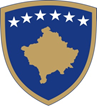 Republika e KosovësRepublika Kosova - Republic of KosovoQeveria - Vlada - Government Ministria e EkonomisëMinistarstvo Ekonomije /Ministry of Economy____________________________________________________________________________________PROJEKTLIGJ PËR ENERGJINËKuvendi i Republikës së Kosovës;Në bazë të nenit 65 (1) të Kushtetutës së Republikës së Kosovës,Miraton:LIGJ PËR ENERGJINËKAPITULLI IDISPOZITAT E PËRGJITHSHMENeni 1QëllimiQëllimi i këtij ligji është përcaktimi i parimeve dhe rregullave të përgjithshme që rregullojnë aktivitetet në sektorin e energjisë në Republikën e Kosovës për të siguruar furnizim të sigurt, të qëndrueshëm dhe cilësor me energji, për të krijuar kushte për një treg të hapur, transparent dhe konkurrues, për të ofruar çmime të përballueshme të energjisë të bazuara në treg, mbrojtje dhe fuqizim të konsumatorit, përfshirë mbrojtjen e konsumatorëve në nevojë, integrimin e energjisë nga burimet e ripërtëritshme, promovimin e barazisë gjinore në sektorin e energjisë si dhe përmirësimin dhe mbrojtjen e mjedisit dhe klimës.Ky ligj transpozon pjesërisht Direktivën 2019/944 për rregullat e përbashkëta për tregun e brendshëm të energjisë elektrike i inkorporuar dhe i përshtatur me Vendimin e Këshillit Ministror të Komunitetit të Energjisë Nr. 2021/13/M-EnC të 30 nëntor 2021,  Rregullorja 2019/943 për  tregun e brendshëm të energjisë elektrike i inkorporuar dhe i përshtatur me Vendimin e Këshillit Ministror D/2022/03/MC- EnC i datës 15 dhjetor 2022, Rregullorja EU/2018/1999 e datës 11 dhjetor 2018 mbi Qeverisjen e Unionit të Energjisë dhe Veprimin për Klimën, inkorporuar dhe përshtatur nga Vendimi i Këshillit Ministror 2021/14/MC- EnC i datës 30 nëntor 2021.Neni 2FushëveprimiKy ligj  përcakton dispozitat e detyrueshme për të gjitha institucionet publike qendrore dhe lokale dhe subjektet e tjera të përcaktuara në këtë ligj, për zhvillimin dhe zbatimin e dokumenteve strategjike dhe planifikuese të energjisë, vendosjen e obligimeve të shërbimit publik për ndërmarrjet e energjisë, mbrojtjen e konsumatorëve, përcaktimin e aktiviteteve të energjisë dhe mënyrën e realizimit të tyre, promovimin dhe mbrojtjen e konkurrencës në sektorin e energjisë, të drejtat e ndërmarrjeve të energjisë mbi pronën në shfrytëzim ose posedim të tyre që është e nevojshme për realizimin e aktiviteteve të energjisë.Neni 3PërkufizimetShprehjet e përdorura në këtë ligj kanë këto kuptime:	           Energjia – nënkupton energjinë elektrike, energjinë termike dhe gazin;           Energjia elektrike - formë e energjisë potenciale e ngarkesave në fushën elektrike që përcillet te konsumatorët përmes përçuesve metalikë;           Energjia termike - energji për ngrohjen/ftohjen e hapësirave, ngrohjen e ujit sanitar dhe ujit industrial, që transportohet dhe shpërndahet përmes ujit, avullit, ose gazrave, e përfituar nga stabilimentet e energjisë termike, duke përdorur lëndët djegëse, burimet gjeotermale, energjinë solare, energjinë termike të pashfrytëzuar, me të cilën furnizohen konsumatorët përmes sistemeve qendrore të energjisë termike;          Gazi - çdo lloj gazi (gaz natyror, hidrokarbure të tjera të gazta ose hidrogjen) që teknikisht dhe në mënyrë të sigurt mund të përzihet dhe transportohet përmes sistemit të transmetimit ose shpërndarjes së gazit;         Energjia e Ripërtëritshme – nënkupton energjinë nga burimet e ripërtëritshme të   energjisë;         Burimet e Ripërtëritshme të Energjisë – nënkupton burimet jofosile, përkatësisht: erën, solare (solare termike dhe fotovoltaike), energjinë gjeotermale, energjinë e ambientit, hidroenergjinë, biomasën, gazin e deponive, gazin e centralit për trajtimin e ujërave të zeza dhe biogazin;        Aktivitete të energjisë - nënkupton realizimin e një ose më shumë aktiviteteve të prodhimit, transmetimit, shpërndarjes, ruajtjes, furnizimit ose tregtimit të energjisë;           Aktivitet i rregulluar i energjisë - nënkupton aktivitet të energjisë që realizohet sipas kushteve, metodave, çmimeve dhe tarifave të përcaktuara, përkatësisht të miratuara nga Zyra e Rregullatorit për Energji;            Konsumator - konsumator me shumicë ose fundor që blen energji;Konsumator me shumicë - person fizik ose juridik që blen energji për qëllim të rishitjes brenda ose jashtë sistemit ku është themeluar;Konsumator fundor - konsumator që blen energji për përdorim vetanak;Konsumator familjar -  konsumator që blen energji për konsumin vetanak te tyre në ekonominë familjare, duke përjashtuar aktivitetet komerciale ose profesionale; Konsumator jofamiljar – nënkupton person fizik ose juridik i cili blen energji që nuk është për shfrytëzim familjar, duke përfshirë prodhuesit, konsumatorët industrial, ndërmarrjet e vogla dhe të mesme, konsumatorët me shumicë;  Konsumator në nevojë – konsumatori familjar, që për shkak të statusit të tyre social dhe/ose gjendjes shëndetësore, ka të drejtë të furnizohet me energji në kushte të veçanta, të përcaktuara nga Ministria përkatëse përgjegjëse për mirëqenie sociale;  Varfëria energjetike - mungesa e qasjes nga një familje në shërbimet esenciale të energjisë që ofrojnë nivele bazike dhe standarde të mira të jetesës dhe shëndetit, duke përfshirë ngrohjen adekuate, ujin e ngrohtë, ftohjen, ndriçimin dhe energjinë për pajisjet elektrike, e shkaktuar nga një kombinim faktorësh, përfshirë këtu, por pa u kufizuar në papërballueshmërinë e çmimeve, të hyrat e pamjaftueshme në dispozicion, shpenzimet e larta të energjisë dhe efiçiencën e dobët të energjisë së shtëpive;  Ndërmarrje e energjisë - nënkupton personin fizik ose juridik që kryen të paktën një nga këto aktivitete, si: prodhimin, transmetimin, shpërndarjen, agregimin, përgjigjen ndaj kërkesës, ruajtjen e energjisë, furnizimin, tregtimin, organizimin dhe menaxhimin e tregut të energjisë dhe është përgjegjës për detyrat komerciale, teknike ose të mirëmbajtjes që ndërlidhen  me aktivitetet e cekura, por që nuk përfshijnë konsumatorin fundor;  Mikrondërmarrje – ndërmarrje me qarkullim vjetor neto prej shtatëqind mijë euro (700, 000.00 €) dhe numër mesatar të të punësuarve prej 10 (dhjetë) personash gjatë vitit financiar;Ndërmarrja e vogël - ndërmarrje me qarkullim vjetor neto prej tetë milionë euro (8, 000, 000,00 €) dhe numër mesatar të të punësuarve prej pesëdhjetë (50) personash gjatë vitit financiar; Prodhim – nënkupton procesin fizik ose kimik të konvertimit të lëndëve djegëse ose burimeve të ripërtëritshme të energjisë në energji elektrike, në ngrohje ose forma të tjera të energjisë;Prodhues – nënkupton   ndërmarrje e energjisë që prodhon energji; Ruajtja e energjisë – nënkupton shtyrjen e përdorimit përfundimtar të mëvonshëm të energjisë elektrike pas prodhimit, ose shndërrimin e energjisë elektrike në një formë energjie që mund të ruhet, ruajtjen e kësaj energjie dhe rikonvertimin e saj të mëpasshëm në energji elektrike ose përdorimin e saj si bartës tjetër i energjisë;Transmetimi i Energjisë – nënkupton transmetimin e energjisë në sistemin e  interkonektuar të tensionit të lartë, ose transmetimin e gazit natyror përmes një rrjeti që kryesisht përmban tubacione të presionit të lartë, me qëllim të dërgimit deri tek konsumatorët fundorë apo tek operatorët e sistemit të shpërndarjes, duke përjashtuar furnizimin;  Operatori i Sistemit të Transmetimit - nënkupton person fizik ose juridik përgjegjës për operimin, mirëmbajtjen dhe, sipas nevojës, zhvillimin e rrjetit të transmetimit në një zonë të caktuar, përfshirë, kurdo që kjo është e mundur,  interkonektorët me sistemet e tjera, dhe garantimin e aftësisë afatgjate të rrjetit për të përmbushur kërkesat për transmetimin e energjisë; Shpërndarja e Energjisë – nënkupton transportimin e  energjisë përmes sistemeve të shpërndarjes në tension të mesëm dhe të ultë ose transportin e gazit natyror përmes rrjeteve të tubacioneve lokale dhe rajonale, me qëllim të dërgimit tek konsumatorët, duke përjashtuar furnizimin; Operatori i Sistemit të Shpërndarjes – nënkupton personin fizik ose juridik përgjegjës për operimin, mirëmbajtjen dhe, sipas nevojës, zhvillimin e rrjetit të shpërndarjes në një zonë të caktuar, përfshirë, kurdo që kjo është e mundur, interkonektorët  me sistemet e tjera dhe garantimin e aftësisë afatgjate të rrjetit për të përmbushur kërkesat për shpërndarjen e energjisë; Sistemi i mbyllur i shpërndarjes - sistem i shpërndarjes së energjisë elektrike ose gazit për shërbime industriale, tregtare ose të përbashkëta, që vepron brenda një zone gjeografikisht të përcaktuar, që u shërben dy ose më shumë shfrytëzuesve dhe që nuk u siguron energji elektrike ose furnizim konsumatorëve familjarë me gaz natyror, me përjashtim të rasteve të një numri të vogël familjesh të punësuara, ose lidhje të ngjashme me pronarin e këtij sistemi të shpërndarjes, që gjenden brenda zonës së shërbimit të sistemit të shpërndarjes; Kyçja në rrjet/sistem – nënkupton kyçjen fizike të prodhimit të energjisë ose kërkesën e stabilimenteve të shfrytëzuesit të sistemit në rrjetin e transmetimit apo të shpërndarjes; Interkonektori – nënkupton linjën transmetuese që kalon ose përshkon kufirin me vendet fqinje dhe lidh sistemet vendore të transmetimit të energjisë me ato të vendeve fqinje; Furnizimi – shitja, përfshirë rishitjen, e energjisë për konsumatorët; Furnizuesi – ndërmarrje e energjisë që realizon aktivitetin e furnizimit; Shfrytëzues i sistemit ose i rrjetit - nënkupton personin fizik ose juridik që furnizon, ose furnizohet nga sistemi i transmetimit ose sistemi i shpërndarjes; Tregu i energjisë – blerjet dhe shitjet e energjisë me shumicë dhe pakicë;  Operatori i Tregut - nënkupton personin juridik që ofron shërbimin ku ofertat për shitjen e energjisë elektrike përputhen me ofertimet për blerjen e energjisë elektrike;  Stabilimentet e energjisë - çdo instalim, ndërtesë, stabliment , duke përfshirë çdo stabliment, sistem dhe pajisje ndihmëse të ndërlidhur, shtyllat, linjat e transmetimit ose shpërndarjes dhe tubacionet, qoftë ato nëntokësore ose mbitokësore, që përdoren nga një ndërmarrje e energjisë për aktivitetet e saj të energjisë ose që janë pjesë e një centrali prodhues, stabilimenti të ruajtjes së energjisë, sistemi të transmetimit ose sistemi të shpërndarjes, ose që janë pjesë e ndonjë pajisjeje të konsumatorit, e kyçur drejtpërdrejt, pjesë e ndonjë interkonektori ose ndonjë linjeje direkte; Siguria -  siguria e furnizimit dhe sigurimi i energjisë, si edhe siguria teknike; Siguria e furnizimit – aftësia e sistemeve të energjisë për të furnizuar konsumatorët fundorë me energji; Bilanci Indikativ Vjetor i Energjisë – dokument indikativ në të cilin përcaktohet vlerësimi i kërkesave për çdo lloj energjie, si dhe mënyra dhe masat për plotësimin e kërkesave të tilla;  Efiçienca e Energjisë - nënkupton raportin e prodhimit të performancës, shërbimit, mallrave ose energjisë ndaj inputit të energjisë;  Agregimi - nënkupton funksionin e realizuar nga një person fizik ose juridik që kombinon ngarkesa të shumëfishta të konsumatorëve ose energji elektrike të prodhuar për shitje, blerje ose ankand në çdo treg të energjisë elektrike.   Barazia gjinore - nënkupton marrjen parasysh të interesave, nevojave dhe prioriteteve të grave dhe burrave, duke pranuar kështu diversitetin e grupeve të ndryshme të grave dhe burrave.   Vlerësimi i konformitetit – nënkupton veprimin me të cilin konstatohet nëse janë plotësuar kërkesat themelore të sigurisë për pajisjet dhe centralet e energjisë.Kontrolli Teknik – nënkupton inspektimet e organizuara në periudha të kohës, dhe kur është e nevojshme edhe jashtë këtyre periudhave, për verifikimin dhe përmbushjen e kërkesave themelore të sigurisë të pajisjeve energjetike dhe centraleve;    Ministri - nënkupton Ministrin e Ministrisë përgjegjëse për energji;    Inspektor - Inspektori i Energjisë që është përgjegjës për mbikëqyrjen e inspektimit të zbatimit të këtij Ligji dhe akteve nënligjore të nxjerra nga ky ligj;Termat tjera të përdorura në këtë ligj kanë kuptimet e përcaktuara në Ligjet përkatëse  për Energjinë Elektrike, Rregullatorin e Energjisë, Gazin Natyror, Energjinë Termike dhe Promovimin e Përdorimit të Energjisë nga Burimet e Ripërtërishme.Neni 4Konsumatorët në nevojëMinistria përgjegjëse për mirëqenien sociale siguron statusin e konsumatorit në nevojë për një konsumator nga kategoria e konsumatorëve familjarë nëse:konsumatori familjar është në gjendje të varfërisë energjetike, që nënkupton, mungesë të qasjes në shërbimet bazë të  energjisë që sigurojnë një standard të pranueshëm të jetesës dhe shëndetit, përfshirë këtu ngrohjen, ftohjen, ujin e ngrohtë, ndriçimin, dhe energjinë për të shfrytëzuar pajisjet shtëpiake si dhe mundësinë për zbatimin e masave të efiçiencës energjetike si pasojë e të ardhurave të ulta si dhe kostove të larta të energjisë krahasuar me të hyrat e përgjithshme të konsumatorit familjar; konsumatori familjar jeton  në një zonë të largët;konsumatori familjar përfshin një person gjendja shëndetësore e të cilit mbahet me ndihmën e pajisjeve që shpenzojnë energji ose është i palëvizshëm ose ka vështirësi të lëvizë, si dhe një person që shfrytëzon të drejtën e kompensimit për shkak të paaftësisë ose të qenit prind vetëushqyes, që është përfitues i ndihmës sociale, osetë hyrat e vetme të konsumatorit familjar janë nga  pensioni, shuma e të cilave është më e ulët se shuma e pensionit mesatar sipas ligjit. Ministria përgjegjëse për mirëqenie sociale njofton konsumatorët në nevojë, operatorin e sistemit të shpërndarjes dhe furnizuesit që furnizojnë konsumatorët në nevojë për përcaktimin e statusit ose ndryshimet në statusin e tillë, ose ndërprerjen e statusit të konsumatorit në nevojë brenda tetë (8) ditësh kalendarike, duke llogaritur nga dita e dhënies së statusit ose ndryshimit të statusit të konsumatorit të nevojë.Ministria përgjegjëse për mirëqenien sociale krijon dhe përditëson regjistrin e konsumatorit në nevojë duke synuar plotësimin e të dhënave për gjininë, moshën, statusin social dhe ekonomik dhe faktorë të tjerë të rëndësishëm për identifikimin e konsumatorit në nevojë. Konsumatorët në nevojë kanë të drejtë të furnizohen me sasi minimale të energjisë dhe/ose të subvencionohen për energjinë e konsumuar.  Konsumatorët në nevojë, statusi i të cilëve është dhënë në bazë të nivelit të të hyrave të tyre ose pjesës së kostove të energjisë, brenda kritereve të të hyrave në dispozicion, kanë të drejtë të subvencionohen për energjinë e konsumuar, që paguhet nga Qeveria.Furnizuesi që furnizon konsumatorët në nevojë është i detyruar të ofrojë kontratë furnizimi për të gjithë konsumatorët në nevojë dhe fillon t'i furnizojë ata menjëherë pas marrjes së njoftimit nga paragrafi 2 i këtij neni.Furnizuesi që furnizon konsumatorët në nevojë krijon mekanizmat për ofrimin e ndihmës për konsumatorët në nevojë me synim të shmangies së shkyçjes së energjisë elektrike për shkak të faturave të papaguara. Ministria përgjegjëse për mirëqenien sociale, në bashkëpunim me Ministrinë përgjegjëse për energjinë dhe konsultimet paraprake me furnizuesin që furnizon konsumatorët në nevojë, i parashtron Qeverisë një propozim për miratim të aktit nënligjor për konsumatorët në nevojë, që rregullon më tej:kriteret e hollësishme për marrjen e statusit të konsumatorit në nevojë, mënyrën dhe periudhën e verifikimit të statusit të dhënë;kushtet për përcaktimin e sasisë minimale të energjisë;shumën dhe mënyrën e dhënies së subvencionit për konsumatorët në nevojë;     masat shtesë për mbrojtjen e konsumatorëve në nevojë, duke përfshirë efiçiencën e energjisë, ofrimin e zgjidhjeve efiçiente për ngrohje, masat sociale dhe ekonomike; detyrimet e operatorëve të sistemit dhe furnizuesve lidhur me konsumatorët në nevojë dhe,përmbajtjen e hollësishme të regjistrit të konsumatorëve në nevojë.Bazuar në dispozitat nga ky nen dhe akti nënligjor i referuar në paragrafin 8 të këtij neni, Qeveria, me një propozim të Ministrisë përgjegjëse për mirëqenie sociale, miraton një program vjetor për ofrimin e mbështetjes për konsumatorët në nevojë, jo më vonë se 31 dhjetori i vitit, për vitin paraprak të cilit i referohet programi. Masat e referuara në paragrafin 8.3 dhe 8.5 të këtij neni nuk duhet të pengojnë hapjen e tregut të energjisë ose funksionimin e tregut të energjisë. Ministria, në emër të Qeverisë,  njofton Sekretariatin e Komunitetit të Energjisë për miratimin dhe zbatimin e masave të tilla, masa të tjera të mundshme të marra brenda sistemit të përgjithshëm të mirëqenies sociale si dhe ndikime të tjera të mundshme të masave të tilla në funksionimin e tregut të energjisë. Neni 5Obligimi i Shërbimit Publik Obligimi i shërbimit publik është një obligim me interes të përgjithshëm ekonomik, që i vendoset një ndërmarrjeje të energjisë dhe mund të ndërlidhet me sigurinë e furnizimit, rregullsinë, cilësinë dhe çmimin e furnizimit me energji elektrike, likuiditetin e tregut, efiçiencën e energjisë, energjinë nga burimet e ripërtëritshme dhe mbrojtjen e mjedisit dhe klimës. Një obligim i tillë përkufizohet qartë, transparent, jodiskriminues, i verifikueshëm dhe garanton qasje të barabartë për ndërmarrjet e energjisë të Komunitetit të Energjisë ndaj konsumatorëve të vendit.Rregullatori ose Qeveria, në varësi të fushave të tyre të përgjegjësisë, mund të vendoss obligimin e Shërbimit Publik ndaj ndërmarrjes së energjisë në pajtim me Ligjin përkatës për Energjinë Elektrike. Të drejtat dhe përgjegjësitë që rrjedhin nga ky obligim përcaktohen në lejen përkatëse të ndërmarrjes së energjisë.Rregullatori ose Qeveria mund t'i vendos një ndërmarrje të energjisë obligimin e shërbimit publik drejtpërdrejt në rastet e mëposhtme: gjatë krizës energjetike të shpallur sipas dispozitave të këtij ligji ose të një ligji tjetër;çdo situatë që kërkon reagim të menjëhershëm për të parandaluar çrregullimin e sigurisë së furnizimit.Rregullatori ose Qeveria, në bazë të një vlerësimi të mëparshëm, mund t’ia vendosë  obligimin e shërbimit publik drejtpërdrejt një ndërmarrjeje të energjisë, me qëllim të arritjes së objektivave në lidhje me likuiditetin e tregut.Kurdo që është e nevojshme, Rregullatori ose Qeveria mund të vendosin obligimin e shërbimit publik ndaj një ndërmarrje të energjisë që përzgjedhet sipas një procesi konkurrues dhe transparent, siç përcaktohet me Ligjin përkatës për Energjinë Elektrike, lidhur me përzgjedhjen e Furnizuesit të Shërbimit Universal.Shërbimi i ofruar në bazë të obligimit të shërbimit publik sigurohet në përputhje me afatet dhe kushtet e përcaktuara nga Rregullatori ose Qeveria në vendimin me të cilin vendoset obligimi i shërbimit publik. Afatet dhe kushtet për ofrimin e obligimit të shërbimit publik përfshihen në lejen përkatëse të ndërmarrjes së energjisë.Rregullatori ose Qeveria, në vendimin me të cilin vendoset obligimi për shërbimin public, përcakton fushëveprimin dhe afatin kohor të obligimit të shërbimit publik, duke marrë parasysh se obligimi i vendosur i shërbimit publik kufizohet në kohë dhe nuk duhet të jetë përtej asaj që është e nevojshme për të arritur objektivin e synuar të interesit të përgjithshëm ekonomik.Roli dhe përgjegjësitë e Rregullatorit, në monitorimin e zbatimit të obligimeve të shërbimit publik, janë të përcaktuara në Ligjin përkatës për Rregullatorin e Energjisë.Kompensimi financiar dhe format e tjera të kompensimit për implementimin e obligimit të vendosur ndaj ndërmarrjes së energjisë me obligimin e shërbimit publik bëhen në mënyrë jodiskriminuese dhe transparente. Nëse obligimi i shërbimit publik i referohet çmimit të rregulluar të energjisë, Rregullatori pranon koston e arsyetuar të ofrimit të shërbimit publik duke përcaktuar tarifën e duhur. Rregullatori ose Ministria, në emër të Qeverisë, do ta informojnë pa vonesë Sekretariatin e Komunitetit të Energjisë për vendimin nga paragrafi (3) i këtij neni, si dhe për ndikimet e mundshme të vendimit të tillë në funksionimin e tregut të energjisë. Rregullatori ose Ministria më pas informojnë Sekretariatin e Komunitetit të Energjisë çdo dy (2) vite për ndonjë ndryshim të këtyre masave. Neni 6Çmimet e furnizimit të bazuara në treg Furnizuesit janë të lirë të përcaktojnë çmimin e furnizimit me energji në përputhje me ligjet përkatëse. Rregullatori, së bashku me palët relevante të interesit, ndërmerr veprimet e duhura për të siguruar konkurrencë efektive ndërmjet furnizuesve.Me qëllim të mbrojtjes së konsumatorëve në nevojë, Ministria përgjegjëse për mirëqenien sociale, pas marrjes së një opinioni paraprak nga Ministria dhe Rregullatori, mund të marrë vendimin për të subvencionuar energjinë për konsumatorët familjarë në nevojë.Subvencionimi i tillë:ndjek interesin e përgjithshëm ekonomik dhe nuk shkon përtej asaj që është e nevojshme;përcaktohet qartë, në mënyrë transparente, jodiskriminuese dhe të verifikueshme;garanton qasje të barabartë për ndërmarrjet e energjisë që operojnë në palët kontraktuese të Komunitetit të Energjisë ose shtetet anëtare të Bashkimit Evropian tek konsumatorët;është i kufizuar në kohë dhe proporcional për sa i përket përfituesve të tyre, dhenuk rezulton në kosto shtesë në mënyrë diskriminuese për pjesëmarrësit e tregut. Me qëllim të krijimit të konkurrencës efektive ndërmjet furnizuesve për kontratat e furnizimit me energji dhe për të arritur çmime plotësisht efektive me pakicë të energjisë dhe të bazuar në treg, Ministria, pas marrjes së një opinioni paraprak nga Rregullatori, mund të vendosë që përkohësisht të përcaktojë çmimet për furnizim me energji për nevojat e konsumatorëve familjarë dhe mikrondërmarrjet, të cilët nuk përfitojnë nga subvencioni sipas pikës 2 të këtij neni, me kusht që përveç kritereve të përcaktuara në paragrafin 3 të këtij neni, masat e tilla të:   shoqërohen me një sërë masash për të arritur konkurrencë efektive dhe  metodologji për vlerësimin e progresit në lidhje me këto masa;   sigurojnë trajtim jo-diskriminues të furnizuesve;   sigurojnë që çmimi subvencionuar është mbi koston, në një nivel ku mund të ndodh konkurrenca efektive e çmimeve;    parashikojnë për të zvogëluar në minimum çdo ndikim negativ në tregjet e energjisë me shumicë;    sigurojnë që të gjithë përfituesit e këtyre subvencioneve të kenë mundësinë të zgjedhin ofertat konkurruese të tregut dhe të informohen drejtpërdrejt, të paktën çdo tremujor, për disponueshmërinë e ofertave dhe kursimeve në tregun konkurrues, në veçanti për kontratat me çmime dinamike, dhe sigurojnë që të gjithë përfituesve të këtyre subvencioneve t’uu ofrohet asistencë për të kaluar në oferta të bazuara në treg;  sigurojnë që të gjithë përfituesit e këtyre subvencioneve të kenë të drejtën dhe mundësinë për të instaluar njehsorë inteligjentë, pa kosto shtesë, dhe dhe të marrin ndihmën e nevojshme, dhe  nuk çojnë në subvencionim të tërthortë midis konsumatorëve të furnizuar me çmime të tregut të lirë dhe atyre të furnizuar me çmime të rregulluara.Ministria, në emër të Qeverisë, njofton Sekretariatin e Komunitetit të Energjisë për masat e ndërmarra në pajtim me paragrafin 2 dhe 4 të këtij neni, brenda një (1) muaji pas miratimit të tyre, dhe mund t'i zbatojnë ato menjëherë. Ky njoftim shoqërohet me një shpjegim mbi pamjaftueshmërinë e  instrumenteve të tjera për të arritur qëllimin e caktuar, mënyrën e  përmbushjes së kërkesave të përcaktuara në paragrafin 3 të këtij neni dhe ndikimin e masave të njoftuara në konkurrencën. Njoftimi përshkruan gamën e përfituesve, kohëzgjatjen e masave dhe numrin e konsumatorëve familjarë të prekur nga këto masa dhe sqaron se si janë përcaktuar subvencionet në çmime. Neni 7Qasja e palëve të tretaOperatori i Sistemit të Transmetimit dhe Shpërndarjes janë të detyruar, në përputhje me rregullat përkatëse të rrjetit dhe rregullat e tregut, t’u sigurojnë palëve të treta qasje në sistemet e transmetimit dhe shpërndarjes, bazuar në tarifat e publikuara, të zbatueshme për të gjithë konsumatorët dhe të aplikuara në mënyrë objektive dhe jodiskriminuese midis shfrytëzuesve të sistemit.Tarifat dhe metodologjitë për llogaritjen e tarifave miratohen dhe publikohen nga Rregullatori para hyrjes në fuqi. Operatori i Sistemit të Transmetimit ose Shpërndarjes mund të vendosë të refuzojë qasjen vetëm në rastin kur:sistemit i mungon kapaciteti i nevojshëm; oseofrimi i qasjes për një shfrytëzues të caktuar të sistemit mund të kërcënojë sigurinë e furnizimit me energji në Republikën e Kosovës. Në rast të refuzimit në pajtim me paragrafin (3) të këtij neni, operatori përkatës i sistemit është i obliguar t’i ndajë arsyet e dëshmuara me aplikuesin arsyet e dëshmuara  cilit i është refuzuar qasja . Refuzimi duhet të jetë me shkrim dhe i bazuar në kritere jo-diskriminuese, të arsyetuara teknikisht dhe/ose ekonomikisht, të përcaktuara në rregullat përkatëse të rrjetit të transmetimit ose shpërndarjes. Aplikuesi, të cilit i është refuzuar qasja në sistemin e transmetimit apo shpërndarjes, mund të paraqesë ankesë te Rregullatori, ose, nëse pajtohet me operatorin përkatës të sistemit, mund të inicojë procedurën për zgjidhjen e kontesteve në përputhje me Ligjin përkatës për Rregullatorin e Energjisë. Aty ku është e përshtatshme dhe kur ndodh refuzimi i qasjes, operatori përkatës i sistemit informon Rregullatorin dhe ofron informata relevante për masat që janë të nevojshme për përforcimin e rrjetit. Informatat e tilla ofrohen në të gjitha rastet kur është refuzuar qasja për pikat e rimbushjes. Ky nen zbatohet edhe për komunitetet qytetare për energji që operojnë me rrjetet e shpërndarjes, siç përcaktohet në ligjet përkatëse që rregullojnë aktivitetet dhe tregjet e energjisë elektrike dhe të gazit.Neni 8Kyçja në sistemOperatori i Sistemit të Transmetimit dhe të Sistemit të Shpërndarjes janë të detyruar, në përputhje me kodet përkatëse të rrjetit, të sigurojnë kyçjen në sistemin përkatës për:të gjitha stabilimentet e prodhimit dhe ruajtjes së energjisë elektrike dhe stabilimentet e kërkesës në territorin e Republikës së Kosovës, dhetë gjithë konsumatorët e gazit, prodhuesit dhe konsumatorët e energjisë termike në zonën ku ofrohet shërbimi.Kyçja në sistem bazohet në procedura transparente, efikase dhe jodiskriminuese, të vendosura nga operatorët e sistemit dhe të miratuara nga Rregullatori. Këto procedura mund të marrin parasysh:  pasojat e një kyçje të re në shfrytëzuesit, stabilimentet dhe pajisjet e tjera të sistemit dhe, llojin e instalimit që kërkohet për kyçjen në rrjet.Operatorët e Sistemit të Transmetimit dhe të Sistemit të Shpërndarjes nuk kanë të drejtë të refuzojnë kyçjen për:stabilimentet e reja të prodhimit ose për ruajtjen e energjisë, për shkak të kufizimeve të mundshme në të ardhmen në kapacitetin e disponueshëm, si kongjestioni në pjesët e largëta të sistemit;shfrytëzuesit e ri të sistemit, me arsyetimin se kjo shkakton kosto shtesë që rrjedhin nga rritja e nevojshme e elementeve të sistemit pranë pikës së kyçjes. Nëse një rritje e tillë nuk është parashikuar në planin e investimit të operatorit, kostot shtesë mbulohen nga shfrytëzuesi i ri sipas metodologjisë për përcaktimin koston e kyçjes në kodin përkatës të rrjetit dhe, nëse prodhuesi i energjisë elektrike është përzgjedhur përmes një procesi ofertimi konkurrues ose në bazë të planeve të investimeve publike ose planeve të bashkë-investimit publiko-privat, sipas ligjit përkatës për promovimin e përdorimit të burimeve të ripërtëritshme të energjisë.Paragrafi 3 i këtij neni nuk pengon mundësinë që Operatori i Sistemit të Transmetimit të kufizojë kapacitetin e garantuar të kyçjes ose të ofrojë kyçje që i nënshtrohen kufizimeve operacionale, me qëllim të sigurojë efikasitetin ekonomik në lidhje me stabilimentet e reja prodhuese ose të ruajtjes së energjisë, me kusht që kufizimet e tilla janë miratuar nga Rregullatori. Rregullatori siguron që çdo kufizim në kapacitetin e garantuar të kyçjes ose kufizimet operacionale të vendosen në bazë të procedurave transparente dhe jodiskriminuese dhe të mos krijojnë barriera të panevojshme për hyrjen në treg. Kur stabilimenti prodhues ose i ruajtjes së energjisë përballon kostot që lidhen me sigurimin e kyçjes së pakufizuar, nuk zbatohet asnjë kufizim.Neni 9Tarifat e rrjetit Tarifat e aplikuara nga Operatori i Sistemit të Transmetimit dhe të Sistemit të Shpërndarjes për qasje në rrjet, duke përfshirë tarifat për kyçjen në rrjet, tarifat për shfrytëzimin e rrjetit dhe, aty ku është e aplikueshme, tarifat për krijimin e kushteve teknike në sistem për kyçje të reja dhe performancë më të mirë të përforcimit përkatës të rrjetit: reflektojnë koston dhe janë transparente;marrin parasysh nevojën për siguri të rrjetit, digjitalizimin dhe shërbimet e fleksibilitetit, dhepasqyrojë kostot aktuale për aq sa ato korrespondojnë me kostot e një operatori të rrjetit të krahasueshëm dhe zbatohen në mënyrë  jodiskriminuese. 	Tarifat e rrjetit nga paragrafi 1 i këtij neni nuk i përfshijnë kostot që objektivat e politikës së energjisë nuk i mbështesin  dhe tarifat ofrojnë nxitje adekuate për Operatorët e Sistemit të Transmetimit dhe Operatorët e Sistemit të Shpërndarjes. Tarifat e rrjetit nuk bëjnë as diskriminime pozitive e as negative ndaj ruajtjes ose agregimit të energjisë dhe nuk paraqesin dekurajime për vetë-prodhim, vetë-konsum ose për pjesëmarrje në përgjigje ndaj kërkesës dhe as nuk varen nga distanca.Tarifat e rrjetit llogariten në bazë të metodologjisë tarifore të zhvilluar nga Operatorët e Sistemit të Transmetimit dhe Sistemit të Shpërndarjes dhe të miratuar nga Rregullatori.Në pajtim me paragrafin 1 të këtij neni, Operatori i Sistemit të Transmetimit ose i Sistemit të Shpërndarjes është i obliguar që personave që kërkojnë kyçje në rrjetin përkatës t'u ofrojë një vlerësim të detajuar të kostove për kyçjeve dhe një vlerësim të kostove për krijimin e kushteve teknike në rrjet.KAPITULLI IIPOLITIKA E ENERGJISËNeni 10Objektivat e Politikës së EnergjisëPolitika e energjisë se Republikës së Kosovës synon të sigurojë:furnizim të besueshëm, të sigurt dhe cilësor i të gjitha llojeve të energjisë për konsumatorët;nivel të qëndrueshëm, efikas dhe adekuat të prodhimit të energjisë;stabilitet, konkurrueshmëri dhe funksionalitet ekonomik të sektorit të energjisë;kyçjen e sistemit të energjisë së Republikës së Kosovës me sistemet e vendeve fqinje, në përputhje me nevojat e energjisë dhe nevojat e zhvillimit ekonomik;zhvillimin dhe sigurimin e konkurrencës në tregjet e energjisë elektrike dhe gazit, bazuar në parimet e objektivitetit, transparencës dhe jodiskriminimit dhe kyçjen e tyre me tregun rajonal dhe të brendshëm të Bashkimit Evropian; ofrimin efikas të shërbimeve dhe mbrojtjen dhe promovimin e të drejtave të konsumatorëve fundorë dhe fuqizimin e konsumatorëve; uljen e varfërisë energjetike dhe mbrojtjen e konsumatorëve në nevojë; shfrytëzimin e burimeve të energjisë në një mënyrë që siguron zhvillim të qëndrueshëm të energjisë;  promovimin e efiçiencës së energjisë;reduktimin e shfrytëzimit të lëndëve djegëse fosile për prodhimin e energjisë;promovimin e shfrytëzimit të burimeve të ripërtëritshme të energjisë dhe bashkëprodhimit me efiçiencë të lartë;ofrimin e mundësive të barabarta dhe adekuate për gratë dhe burrat në tregun e punës në  fushën e energjisë, duke përfshirë kryerjen e analizës së ndikimit gjinor, që duhet të merret parasysh gjatë hartimit të politikave dhe legjislacionit përkatës të energjisë;ruajtjen e kushteve të qëndrueshme të biznesit dhe inkurajimin e investimeve publike, private dhe publiko-private;mbrojtjen e shëndetit publik, mjedisit dhe zbutjen e ndryshimeve klimatike nga efektet e dëmshme si pasojë ezhvillimit të aktiviteteve të energjisë, dhepërmbushjen e zotimeve të Republikës së Kosovës sipas marrëveshjeve ndërkombëtare të ratifikuara.Për arritjen e synimeve të politikës se energjisë, autoritetet shtetërore kompetente dhe operatorët e sistemeve te energjisë të Republikës së Kosovës bashkëpunojnë me institucionet dhe organizatat shkencore, arsimore dhe profesionale, organizata joqeveritare, autoritetet dhe organet kompetente të vendeve të tjera, si dhe me autoritetet dhe organet rajonale dhe ndërkombëtare të themeluara me marrëveshje ndërkombëtare dhe të ratifikuara nga Republika e Kosovës.Neni 11Strategjia Kombëtare e Energjisë Strategjia Kombëtare e Energjisë përgatitet nga Ministria, në bazë të analizave dhe studimeve paraprake në përputhje me objektivat e cekura në nenin 10 të këtij ligji, dhe përcakton politikat dhe masat e nevojshme për krijimin e një sektori të qëndrueshëm të energjisë. Strategjia përgatitet përmes një procesi transparent dhe gjithëpërfshirës dhe mbulon një periudhë prej së paku dhjetë (10) vjet, me një perspektivë njëzet (20) vjeçare, dhe shqyrtohet çdo pesë (5) vjet ose më shpesh, nëse është e nevojshme.Ministria do t’ia parashtrojë Qeverisë Strategjinë Kombëtare të Energjisë për shqyrtim dhe miratim.Për zbatimin e Strategjisë Kombëtare së Energjisë hartohet Programi për Zbatimin e Strategjisë për një periudhë tre (3) vjeçare. Programi i dorëzohet Qeverisë nga Ministria për shqyrtim dhe miratim.Neni 12Plani Kombëtar i Energjisë dhe KlimësPolitikat, masat dhe aktivitetet e planifikuara per arritjen e objektivave strategjike dhe caqeve te fushes se energjisë percaktohen ne dokumentin e integruar, Planin Kombëtar për Energji dhe Klimë.Procedurat e hartimit, miratimit dhe monitorimit të Planit Kombëtar për Energji dhe Klimëpërcaktohen në ligjn përkatës të ndryshimeve klimatike.Neni 13Bilanci Indikativ Vjetor i EnergjisëBilanci Indikativ Vjetor i Energjisë përpilohet dhe publikohet nga Rregullatori.Elementet e detyrueshme të Bilancit Indikativ Vjetor të Energjisë janë:   parashikimet e kërkesës për çdo muaj të vitit pasues;   parashikimet e furnizimit për të mbuluar kërkesën;   parashikimet e konsumit të lëndëve të para, nivelet e rezervës dhe kapacitetet rezervë;   niveli vjetor i kapaciteteve rezervë (kufiri i rezervës) i stabilimenteve dhe pajisjeve   të energjisë, duke përfshirë ruajtjen e energjisë, dhe   niveli i duhur i rezervave operative për çdo vit, dhe kriteret që ndërlidhen me efiçencën e energjisë për çdo vit.Metodologjia, rregullat dhe procedurat për përgatitjen dhe miratimin e Bilancit Indikative Vjetor të Energjisë përcaktohen me akt nënligjor që hartohet dhe miratohet nga Rregullatori.Akti nënligjor nga paragrafi 3 i këtij neni rregullon çështjet që kanë të bëjnë me detyrat dhe përgjegjësitë e operatorëve në përgatitjen e Bilancit Indikativ Vjetor të Energjisë, detyrimet e palëve të përfshira në ofrimin e të dhënave dhe përgatitjen e dokumentit të bilancit, përmbajtjen e të dhënave, afatet kohore dhe dorëzimin e të dhënave, si dhe procedurat e dorëzimit dhe miratimit.Palët e përfshira në përgatitjen e Bilancit Indikativ Vjetor të Energjisë ofrojnë të dhënat në afatin dhe mënyrën e përcaktuar në aktin nënligjor nga paragrafi 3 i këtij neni.Bilanci vjetor i energjisë elektrike hartohet nga Operatori i Sistemit të Transmetimit të Energjisë Elektrike dhe, pas marrjes së opinionit nga Ministria, i dorëzohet Rregullatorit për miratim.Bilanci vjetor i gazit hartohet nga Operatori i Sistemit të Transmetimit të Gazit Natyror dhe, pas marrjes së opinionit nga Ministria, i dorëzohet Rregullatorit për miratim.Bilanci vjetor i energjisë termike hartohet nga operatorët e shpërndarjes së energjisë termike dhe, pas marrjes së opinionit nga Ministria, i dorëzohet Rregullatorit për miratim.Ministria jep opinionin në lidhje me pajtueshmërinë e Bilancit Indikativ Vjetor të Energjisë me dokumentet strategjike dhe planifikuese të përcaktuara në këtë ligj, brenda pesëmbëdhjetë (15) ditëve nga dita e pranimit të draftit.Me miratimin individual të bilanceve vjetore, Rregullatori i bën bashkë këto bilance në  një dokument të vetëm, Bilanci Indikativ Vjetor i Energjisë, që publikohet jo më vonë se 31 dhjetori i vitit aktual, për vitin e ardhshëm.Neni 14Roli i organeve të vetëqeverisjes lokaleNë dokumentet e tyre zhvillimore, Komunat planifikojnë projektet dhe zonat e parapara për investime në sektorin e energjisë dhe i harmonizojë ato dokumente me Strategjinë Kombëtare të Energjisë, Planin Kombëtar të Energjisë dhe Klimës, Bilancin Indikativ Vjetor të Energjisë dhe planet zhvillimore dhe investive të Operatorëve të Sistemit, të cilat janë në fuqi, si dhe i përfshijnë aty kërkesat e pranuara nga autoritetet kompetente të Qeverisë mbi lokacionet për të cilat:procesi i ofertimit konkurrues për dhënien e masave mbështetëse për prodhimin e energjisë elektrike nga energjia e ripërtëritshme organizohet në përputhje me ligjin përkatës   për promovimin e përdorimit të burimeve të ripërtëritshme të energjisë dhe,projekti i energjisë i rëndësisë së veçantë zbatohet në përputhje me këtë ligj.Komunat në veçanti:   bashkëpunojnë me Ministrinë, Operatorin e Sistemit të Transmetimit dhe Operatorin e Sistemit të Shpërndarjes për çështjet e së drejtës për qasje në tokë, për vendosjen e pajisjeve të energjisë dhe ndërtimin e stabilimenteve energjisë;   sigurojnë të dhëna për institucionet në nivel qendror lidhur me zhvillimin e sektorit të energjisë;  kur është e nevojshme, mund të hartojnë Planin Komunal për Energji dhe Klimë i cili duhet të jetë në përputhje të plotë me Planin Kombëtar për Energji dhe Klimë siç parashihet në Ligji përkatës për Ndryshimet Klimatike, dhe  zhvillojnë programe udhëzuese ose trajnime për të informuar qytetarët se si të ushtrojnë të drejtat e tyre si konsumatorë aktivë. Neni 15Planet Zhvillimore të Operatorëve të SistemitÇdo dy (2) vjet, Operatori i Sistemit të Transmetimit të Energjisë Elektrike, Operatorët e Sistemit të Shpërndarjes së Energjisë Elektrike, Operatorët e Sistemit të Shpërndarjes së Energjisë Termike, Operatori i Sistemit të Transmetimit të Gazit dhe Operatorët e Sistemit të Shpërndarjes së Gazit do t'i dorëzojnë Rregullatorit planin dhjetëvjeçar (10) të zhvillimit të rrjetit, që bazohet në  ofertën dhe kërkesën e parashikuar, dhe pasqyrojnë nevojën për siguri të furnizimit, ndikimin në tarifat e konsumatorëve fundorë, si dhe interesin publik në sektorin e energjisë. Para dorëzimit të planit dhjetëvjeçar (10) të zhvillimit të rrjetit Rregullaorit për miratim, operatori përkatës i sistemit dorëzon draftin e planit tek Ministria e cila brenda pesëmbëdhjetë (15) ditësh nga dita e pranimit, verifikon përputhshmërinë me Strategjinë Kombëtare e Energjisë dhe Planin Kombëtar për Energji dhe Klimë dhe i ofron operatorit të sistemit një opinion të arsyetuar që duhet të merret parasysh në finalizimin e planit. Ministria jep opinionin e tyre brenda pesëmbëdhjetë (15) ditëve kalendarike nga pranimi i draft planit zhvillimor të rrjetit. Nëse opinioni i Ministrisë nuk merret parasysh, arsyetimi mbi këtë vendim i dorëzohet Rregullatorit së bashku me planin. Pas marrjes së opinionit nga Ministria, sipas paragrafit 2 të këtij neni, dhe para dorëzimit të Planit Zhvillimor dhjetëvjeçar (10) të Rrjetit Rregullatorit, operatori përkatës publikon draft planin e tij dhe organizon një konsultim publik për një periudhë pesëmbëdhjetë (15) ditëshe.Operatorët publikojnë komentet e bëra gjatë konsultimeve publike dhe përgjigjet në çështjet e ngritura ose propozuara që janë refuzuar dhe pranuar. Pas përfundimit të procesit të konsultimit publik, operatorët ia dorëzojnë Rregullatorit planet e tyre zhvillimore dhjetëvjeçare (10) për miratim.Plani dhjetvjeçar (10) i zhvillimit të rrjetit përmban, në veçanti, informatat për:infrastrukturën që duhet të ndërtohet, modernizohet ose përmirësohet në dhjetë (10) vitet e ardhshme, me theks të veçantë në infrastrukturën kryesore të transmetimit dhe shpërndarjes, që kërkohet për të kyçur kapacitetin e ri prodhues dhe ngarkesat e reja, duke përfshirë pikat rimbushëse për automjetet elektrike në rrjetin e shpërndarjes;projektet investuese në zhvillim dhe projektet e reja investive që realizohen në tre (3) vitet e ardhshme;afatin kohor për përfundimin e të gjitha projekteve investive, sipas nënparagrafit 6.2 të këtij neni, dhenëse është e aplikueshme, përdorimin e përgjigjes ndaj kërkesës, efiçiencën e energjisë, stabilimentet e ruajtjes së energjisë ose burimet e tjera që Operatori i Sistemit të Transmetimit dhe Shpërndarjes i përdor si alternativë ndaj zgjerimit të sistemit.Gjatë përgatitjes së planeve dhjetëvjeçare (10) të zhvillimit të rrjetit, Operatori i Sistemit të Transmetimit dhe Operatori i Sistemit të Shpërndarjes koordinohen dhe ndajnë të dhënat ndërmjet tyre.Gjatë përgatitjes së planit dhjetëvjeçar (10) të zhvillimit të rrjetit, Operatorët e Sistemit të Transmetimit dhe Shpërndarjes bëjnë vlerësime të arsyeshme për zhvillimin e prodhimit, furnizimit, konsumit dhe shkëmbimeve me vendet e tjera, duke marrë parasysh planet investuese të rrjeteve rajonale në Komunitetin e Energjisë dhe, kur është e aplikueshme, potencialin për shfrytëzimin e reagimit ndaj kërkesës, stabilimentet e ruajtjes së energjisë ose burimet e tjera, si alternativa ndaj zgjerimit të sistemit. Plani i zhvillimit të rrjetit përmban edhe masa efikase për të garantuar përshtatshmërinë e sistemit dhe sigurinë e furnizimit.Planet zhvillimore të përgatitura nga operatorët e energjisë të përmendur në paragrafin 1 të këtij neni do të jenë në përputhje me Planin Kombëtar për Energji dhe Klimë dhe Strategjinë Kombëtare të Energjisë.Rregullatori shqyrton nëse plani dhjetëvjeçar (10) i zhvillimit të rrjetit të sistemit të shpërndarjes dhe transmetimit mbulon të gjitha nevojat për investime të identifikuara gjatë procesit të konsultimit, dhe nëse ai është në përputhje me planin jodetyrues dhjetëvjeçar (10) të zhvillimit të rrjetit të ENTSO-e në mbarë Bashkimin Evropian. Në rast se identifikohet ndonjë mospërputhje me planin e zhvillimit të rrjetit të ENTSO-e në mbarë Bashkimin Evropian, Rregullatori mund të kërkojë nga Operatori i Sistemit të Transmetimit të ndryshojë dhe plotësojë planin e tij dhjetëvjeçar (10) të zhvillimit të rrjetit. Ky proces nuk përfshin planin dhjetëvjeçar (10) të Operatorit të Sistemit të Shpërndarjes së Energjisë Termike.Rregullatori miraton, monitoron, vlerëson dhe verifikon zbatimin e planit dhjetëvjeçar (10) të zhvillimit të rrjetit. Plani i miratuar dhjetëvjeçar (10) i zhvillimit të rrjetit publikohet në uebfaqen e Rregullatorit dhe operatorit përkatës.Në rrethanat kur Operatori i Sistemit të Transmetimit apo Operatori i Sistemit të Shpërndarjes, përveç për arsye thelbësore përtej kontrollit të tij, nuk realizon një investim, që, sipas planit dhjetëvjeçar (10) të zhvillimit të rrjetit, do të realizohej në tri (3) vitet e ardhshme, Rregullatori ndërmerr masat e mëposhtme për të siguruar që investimi në fjalë të realizohet, nëse një investim i tillë ende është i rëndësishëm sipas planit më të fundit dhjetëvjeçar (10) të zhvillimit të rrjetit:  kërkon realizimin e këtyre investimeve nga vetë Operatori i Sistemit të Transmetimit apo Operatori i Sistemit te Shpërndarjes; organizon një procedurë të hapur ofertimi për çdo investitor, për këto investime, ose ia kërkon Operatorit të Sistemit të Transmetimit apo Operatorit te Sistemit të Shpërndarjes të pranojë një rritje të kapitalit për të financuar investimin e nevojshëm dhe të lejojë investitorët e pavarur të marrin pjesë në këtë kapital.Në rast se Rregullatori ushtron kompetencat e tij, në pajtim me paragrafin 12.2 të këtij neni, mund t’ia kërkojë Operatorit të Sistemit të Transmetimit apo Operatorit të Sistemit të Shpërndarjes që të pajtohet për një ose më shumë nga investimet e mëposhtme: financimi nga palët e treta; ndërtimi nga palët e treta; vetë-ndërtimi i aseteve të reja, ose vetë-operimi i aseteve të reja.Në rastet e cekura në nënparagrafët 13.1 dhe 13.2, Operatori i Sistemit të Transmetimit apo Operatori i Sistemit të Shpërndarjes do t'u sigurojë investitorëve të gjitha informatat e nevojshme për realizimin e investimeve dhe kyç asetet e reja me rrjetin e transmetimit apo të shpërndarjes për të lehtësuar zbatimin e projekteve investuese. Çdo rregullim financiar përkatës do t'i nënshtrohet miratimit të Rregullatorit.KAPITULLI IIIRREGULLIMI I AKTIVITETEVE TE ENERGJISËNeni 16Objektivat e rregullimit ekonomik të aktiviteteve të energjisëRregullimi ekonomik i aktiviteteve të energjisë zbatohet në pajtim me këtë ligj dhe Ligjin përkatës për Rregullatorin e Energjisë, me qëllim që të:mbështesë një mjedis të qëndrueshëm për investime në sektorin e energjisë;sigurojë një kornizë të duhur legjislative për zhvillimin e konkurrencës dhe shmangien e sjelljes monopoliste, duke përfshirë sigurimin e kushteve transparente dhe jodiskriminuese të qasjes në sistemet e transmetimit dhe shpërndarjes;garantojë standardet dhe sigurinë e furnizimit me energji, dhembrojë interesat e konsumatorëve, duke përfshirë mbrojtjen e konsumatorëve në nevojë.Neni 17Lloji i aktiviteteve të energjisëAktivitete të energjisë, në kuptim të këtij ligji, janë:prodhimi i energjisë;transmetimi i energjisë;shpërndarja e energjisë;furnizimi me energji;tregtimi i energjisë;organizimi dhe operimi i tregjeve të energjisë;ruajtja e energjisë, dheagregimi.Aktivitetet e energjisë nga nënparagrafët 1.2, 1.3 dhe 1.6 të këtij neni janë aktivitete të rregulluara te energjisë, ndërsa aktivitetet e energjisë nga nënparagrafët 1.1, 1.4 1.5 1.7 dhe 1.8 të këtij neni kryhen në përputhje me kushtet e tregut.Neni 18Realizimi i Aktiviteteve të EnergjisëAktivitetet e energjisë të përcaktuara në nenin 17 të këtij ligji zhvillohen nga ndërmarrjet e energjisë ose ndërmarrjet publike të energjisë të cilave u është lëshuar leja, përveç atyre aktiviteteve të energjisë për të cilat nuk kërkohet leje sipas këtij ligji ose Ligjit përkatës për Rregullatorin e Energjisë.Lejen për realizimin e aktivitetiteve të energjisë i lëshon Rregullatori, në pajtim me Ligjin përkatës për Rregullatorin e Energjisë.Aktivitetet e energjisë realizohen për të arritur një treg konkurrues, të sigurt, dhe të qëndrueshëm, pa cenuar të drejtën e Qeverisë për të vendosur detyrime për shërbime publike, në përputhje me nenin 5 të këtij ligji. Në këtë drejtim, ndërmarrjet e energjisë nuk diskriminohen për sa i përket të drejtave ashtu edhe detyrimeve të tyre.Ndërmarrjet e energjisë do t'u shërbejnë interesave të konsumatorëve individualë duke ofruar një furnizim të sigurt dhe stabil me energji, duke siguruar shfrytëzimin efiçient të burimeve të energjisë, respektimin e mbrojtjes së mjedisit dhe ruajtjen e shëndetit, jetës dhe pronës së qytetarëve të Kosovës.Neni 19Informatat konfidencialeNdërmarrjet e energjisë të cilat zhvillojnë aktivitete të energjisë ruajnë dhe mbrojnë informatat konfidenciale ndaj të cilave ekspozohen gjatë zhvillimit të aktiviteteve dhe detyrave të tyre, sipas këtij ligji, përveç nëse ligje të tjera kërkojnë që këto informata të publikohen ose t’u vihen në dispozicion organeve qeveritare ose Rregullatorit, në përputhje me legjislacionin në fuqi. Ndërmarrjet e energjisë duhet të parandalojnë zbulimin e informatave që lidhen me aktivitetet e tyre që mund të jenë komercialisht përfituese në mënyrë diskriminuese.Informatat e nevojshme për konkurrencë efektive dhe funksionim efikas të tregut bëhen publike. Ky obligim realizohet pa cenuar ruajtjen e konfidencialitetit të informatave të ndjeshme komerciale. Informata konfidenciale përcaktohet në përputhje me rregullat e nxjerra nga Rregullatori dhe me legjislacionin në fuqi.Pavarësisht nga paragrafi 1 i këtij neni, Rregullatori dhe Ministria, gjatë ushtrimit të kompetencave, funksioneve dhe detyrave të tyre, mund të kërkojnë nga ndërmarrjet e energjisë që t'u ofrojnë informata konfidenciale. Me marrjen e informatave nga Rregullatori ose Ministria, nëse konsiderohet se informatat e tilla janë të regjistruara dhe konfidenciale, ato mbrohen dhe nuk janë subjekt i ligjeve që rregullojnë qasjen në dokumente publike.Neni 20Projektet e energjisë me rëndësi të veçantëQeveria mund nxjerrë një vendim për ndërtimin e stabilimenteve te energjisë, duke përfshirë infrastrukturën dhe projektet për kapacitete të reja prodhuese të energjisë (linjat e energjisë elektrike, tubacionet e produkteve, centralet e reja prodhuese, tubacionet e gazit dhe të energjisë termike)  dhe stabilimentet në funksion të tyre, si dhe lidhjet me këto stabilimente të energjisë, si projekte me rëndësi të veçantë për Republikën e Kosovës, me përjashtim të rasteve kur projektet e tilla mbulojnë një zonë të mbrojtur të deklaruar në përputhje me ligjin përkatës që rregullon mbrojtjen e mjedisit.Mjetet financiare për realizimin e projekteve nga paragrafi 1 i këtij neni mbulohen nga shpenzimet e investitorit, ose nga buxheti i Republikës së Kosovës, nga buxheti i autoriteteve të vetëqeverisjes lokale, kreditë, donacionet, nga vetë të hyrat e operatorit, dhe/ose mënyrat e tjera të përcaktuara me vendim të Qeverisë së Republikës së Kosovës nga paragrafi 1 i këtij neni.Operatori i Sistemit të Transmetimit mund të financojë projektet sipas paragrafit 1 të këtij neni, kur planet e tilla janë planifikuar në kuadër të planit zhvillimor të Operatorit të Sistemit të Transmetimit, me mjete vetanake, me përjashtim të kyçjeve në sistemin e transmetimit dhe me përjashtim të rasteve kur lidhen stabilimentet në pronësi të Operatorit të Sistemit të Shpërndarjes.Nëse ndërtimi i stabilimenteve sipas paragrafit 1 të këtij neni nuk është paraparë në dokumentet përkatëse të planifikimit, dhe pa cenuar qëllimet e interesit publik dhe përcaktimin e kushteve të lokacionit për stabilimentet e tilla, dokumentet e planifikimit urban mund të hartohen pa ndryshuar hapësirën ekzistuese, me përjashtim të përcaktimit të interesit publik për projektet në një zonë të mbrojtur.Neni 21Linjat direkteÇdo prodhues dhe furnizues i energjisë elektrike ose furnizues i gazit ose prodhues dhe furnizues i energjisë termike  në Republikën e Kosovës mund të furnizojë stabilimentet dhe/ose degët e veta nëpërmjet linjave direkte ose tubacioneve direkte. Çdo konsumator i energjisë elektrike, i gazit dhe i energjisë termike, individualisht ose kolektivisht, mund të furnizohet nëpërmjet linjës direkte ose tubacionit direkt nga prodhuesi përkatës i energjisë elektrike ose furnizuesi i gazit ose prodhues i energjisë termike, pas miratimit nga Rregullatori.Personat juridikë ose fizikë të përmendur në paragrafët 1 dhe 2 të këtij neni mund t'u jepet e drejta për të ndërtuar linja direkte ose tubacione direkte vetëm në rastet kur:nuk kanë mundur ta fitojnë të drejtën për për kyçje ose qasje në rrjetin ekzistues të transmetimit ose shpërndarjes së energjisë elektrike, gazit dhe/ose energjisë termike, osekanë iniciuar procedurë për zgjidhjen e mosmarrëveshjeve pranë Rregullatorit për të zgjidhur një mosmarrëveshje rreth refuzimit ose kufizimit të qasjes në rrjet.Rregullatori:miraton një vendim që përcakton kriteret për dhënien e autorizimit për ndërtimin dhe operimin e linjave direkte ose tubacioneve, të cilat duhet të jenë objektive dhe jodiskriminuese, dhejep autorizimin për ndërtimin e linjave direkte për personat nga paragrafët 1 dhe 2 të këtij neni, pa procedura apo shpenzime joproporcionale, për ndërtimin dhe shfrytëzimin e linjës direkte ose tubacioneve.Rregullatori mund të nxjerrë vendim për refuzimin e kërkesës për ndërtimin e linjës direkte apo gazsjellësit direkt nëse dhënia e një miratimi të tillë pengon obligimet për ofrimin e shërbimit publik ose mbrojtjen e konsumatorëve. Për një refuzim të tillë jepet arsyetim i argumentuar siç duhet.Planifikimi, ndërtimi, mirëmbajtja dhe dekomisioni i linjave direkte dhe tubacioneve direkte realizohet në përputhje me ligjet e planifikimit urban dhe ndërtimin, si dhe me standardet teknike në fuqi.Linjat direkte dhe tubacionet direkte nuk konsiderohen si pjesë e sistemeve të transmetimit dhe shpërndarjes, përkatësisht të energjisë elektrike ose gazit.Shfrytëzimi i linjës direkte ose tubacionit direkt, nga paragrafët 1 dhe 2 të këtij neni, nuk ndikon në të drejtën e shfrytëzuesit të linjës direkte për t'u kyçur në rrjete dhe për të pasur qasje në sistemet e energjisë elektrike, gazit dhe energjisë termike, në pajtim me dispozitat e këtij ligji.Neni 22Sistemet e Mbyllura të ShpërndarjesRregullatori mund t'i japë leje operimi një sistemi të mbyllur të shpërndarjes së energjisë elektrike, gazit ose energjisë termike për shërbime industriale, komerciale ose të përbashkëta, që operon brenda një zone gjeografikisht të kufizuar, u shërben dy ose më shumë shfrytëzuesve dhe nuk i furnizon konsumatorët familjarë me energji elektrike, gaz ose energji termike , me përjashtim të rasteve të shfrytëzimit të rastësishëm nga një numër i vogël familjesh të punësuara ose lidhje të ngjashme me pronarin e sistemit të shpërndarjes dhe që ndodhen brenda zonës së operimit të sistemit të shpërndarjes, nëse:shërbimet, duke përfshirë proceset përkatëse të operimit ose prodhimit të shfrytëzuesve të sistemit, janë të integruara për arsye specifike teknike, komerciale ose të sigurisë, ose sistemi i shpërndan energji elektrike, gaz ose energji termike kryesisht pronarit ose operatorit të sistemit dhe ndërmarrjeve të tyre të nlidhura ose vartëse.Pronari i sistemit të shpërndarjes, që i plotëson kushtet e përcaktuara në paragrafin 1 të këtij neni, është i obliguar që të caktojë operatorin e sistemit të mbyllur të shpërndarjes, i cili i plotëson kërkesat e përcaktuara nga Rregullatori në Rregullat nga paragrafi 10 i këtij neni. Pronari paraqet kërkesë për marrjen e statusit të sistemit të mbyllur të shpërndarjes dhe lejen përkatëse për operatorin, bashkë me dëshminë për plotësimin e kushteve.Sistemet e mbyllura të shpërndarjes konsiderohen si sisteme të shpërndarjes në përputhje me ligjet përkatëse që rregullojnë aktivitetet dhe tregjet e energjisë elektrike dhe gazit.Pa paragjykuar paragrafin 3 të këtij neni, Rregullatori mund të nxjerrë vendim për të liruar operatorët e sistemeve të mbyllura të shpërndarjes së energjisë elektrike nga kërkesat:të sigurojë energji elektrike që përdoret për të mbuluar humbjet e sistemit dhe shërbimet e sistemit, në përputhje me procedura transparente, jodiskriminuese dhe të bazuara në treg;tarifat për shërbimet e shpërndarjes ose metodologjitë tarifore në të cilat bazohet llogaritja e tyre miratohen nga Rregullatori;të sigurojë shërbime të fleksibilitetit në sistemin e energjisë elektrike;të zhvillojë sistemin në bazë të planeve zhvillimore të rrjetit, osetë mos zotërojë, zhvillojë, menaxhojë ose operojë pika rimbushëse për automjetet elektrike dhe stabilimentet e ruajtjes së energjisë, sipas rastit.Pa paragjykuar paragrafin 3 të këtij neni, Rregullatori mund të marr vendim që të lirojë operatorët e sistemeve të mbyllura të shpërndarjes së gazit nga kërkesat për t’ju lejuar qasje palëve të treta në systemin e mbyllur të shpërndarjes së gazit bazuar në tarifat e publikuara, e zbatueshme për të gjithë konsumatorët, duke përfshirë ndërmarrjet për furnizim. Në rast se lejohet përjashtimi sa i përket tarifave dhe metodologjive të tarifave, sipas nënparagrafit 4.2 të këtij neni dhe me kërkesë të një shfrytëzuesi të sistemit të mbyllur të shpërndarjes, tarifat e aplikuara ose metodologjitë në të cilat bazohet llogaritja e tyre shqyrtohen dhe miratohen nga Rregullatori, në pajtim me Ligjin përkatës për Rregullatorin e Energjisë. Operatori i sistemit të mbyllur të shpërndarjes është i detyruar që në çdo sistem të mbyllur të shpërndarjes të zbatojë të njëjtën metodologji tarifore për të njëjtën kategori shfrytëzuesish të sistemit të mbyllur të shpërndarjes.Operatori i sistemit të mbyllur të shpërndarjes ka të drejtë të kërkojë kyçje në rrjetet e transmetimit dhe shpërndarjes së energjisë elektrike, gazit ose energjisë termike. Sistemi i mbyllur i shpërndarjes kyçet me rrjetin e transmetimit ose të shpërndarjes në një pikë të vetme, të veçantë matëse.Operatori i sistemit të mbyllur të shpërndarjes kyç secilin shfrytëzues individual në rrjetin e tij përmes një pike matëse të veçantë dhe lidh kontratë për shërbimin e shpërndarjes dhe furnizimit me energji elektrike, gaz ose energji termike, sipas rastit. Operatori i lëshon faturë shfrytëzuesve të sistemit të mbyllur të shpërndarjes për çdo pikë matjeje veçmas.Furnizimi me energji elektrike, gaz dhe energji termike në një sistem të mbyllur të shpërndarjes nuk realizohet si shërbim publik. Operatori i sistemit të mbyllur të shpërndarjes lidh kontratë me një furnizues për të furnizuar me energji elektrike, gaz ose energji termike të gjithë shfrytëzuesit e sistemit të shpërndarjes. Operatori përzgjedh furnizuesin dhe lidh kontratën në mënyrë transparente dhe të verifikueshme.Shfrytëzuesit e sistemit të mbyllur të shpërndarjes i paguajnë operatorit:koston e furnizimit me energji elektrike, gaz ose energji termike, në bazë të konsumit të matur individual dhe kushteve komerciale të dakorduara në kontratën ndërmjet operatorit dhe furnizuesit të përcaktuar në paragrafin 7 të këtij neni, dhetarifën për shërbimet e shpërndarjes e llogaritur sipas kushteve të përcaktuara në paragrafin 5 të këtij neni;Rregullatori miraton rregullat për funksionimin e një sistemi të mbyllur të shpërndarjes, për energjinë elektrike, gazin dhe energjinë termike, duke përfshirë të drejtat, detyrimet dhe aktivitetet e operatorit dhe procedurat për kontraktimin e furnizimit dhe monitorimin e cilësisë dhe kostove të shërbimit.Palët mund t’i parashtrojë ankesë Rregullatorit për refuzimin e kyçjes në sistemin e mbyllur të shpërndarjes, kushtet e kyçjes dhe tarifën e përcaktuar për kyçje, refuzimet për rritjen ose zvogëlimin e kapacitetit të kyçjes dhe tarifat e aplikuara për shpërndarjen e energjisë elektrike, gazit ose energjisë termike.Shfrytëzimi i rastësishëm i sistemit të mbyllur të shpërndarjes nga një numër i vogël familjesh të punësuara ose lidhje të ngjashme me pronarin e sistemit të shpërndarjes, që ndodhen brenda zonës së shërbimit të sismit të mbyllur të shpërndarjes,  nuk pengon miratimin e përjashtimit sipas paragrafit 4 të këtij neni.KAPITULLI IVKONKURRENCA NË AKTIVITETET ENERGJIKENeni 23Ndalimi i kufizimit të konkurrencësNdërmarrjeve të energjisë u ndalohet të hyjnë, të marrin pjesë ose të ndërmarrin çfarëdo veprimi për të çuar përpara çfarëdo marrëveshje ndërmjet ndërmarrjeve, vendimi nga një asociacion ndërmarrjesh dhe praktikë të bashkërenduar nëse një marrëveshje, vendim ose praktikë e tillë ka si objekt ose efekt parandalimin, kufizimin ose shtrembërimin e konkurrencës në tregjet e energjisë, siç përcaktohet në Ligjin përkatës të Konkurrencës.Ndalohen marrëveshjet që synojnë pengimin, kufizimin ose shtrembërimin e konkurrencës në tregun përkatës.Procedura që identifikon nëse veprimet e ndërmarrjeve të energjisë kanë ndikim në pengimin, kufizimin apo shtrembërimin e konkurrencës në tregun e energjisë  të Republikës së Kosovës bëhet në pajtim me Ligjin përkatës të Konkurrencës.Neni 24Ndalimi i keqpërdorimit të pozitës dominueseNdalohet çdo keqpërdorim i pozitës dominuese nga një ose më shumë ndërmarrje të energjisë.Ndërmarrjet e energjisë që marrin pjesë në tregun e energjisë i zbatojnë dispozitat nga Ligji përkatës për Konkurrencën që përcaktojnë pozitën dominuese dhe format e keqpërdorimit të pozitës dominuese.Neni 25Kompetencat e autoriteteve rregullative për çështjet e konkurrencësRregullatori, në kuadër të kompetencave të tij sipas këtij ligji dhe Ligjit përkatës për Rregullatorin e Energjisë, zbaton masa që kanë për qëllim parandalimin e shkeljeve të dispozitave të neneve 23 dhe 24 të këtij ligji.Nëse Rregullatori siguron dëshmi të arsyeshme për një shkelje faktike ose të dyshuar, sipas dispozitave të nenit 23 dhe 24 të këtij ligji, nga një ndërmarrje e energjisë, Rregullatori ia siguron këto dëshmi Autoritetit të Konkurrencës të Republikës së Kosovës. Autoriteti i Konkurrencës i Republikës së Kosovës nis hetimin për shkeljen e pretenduar dhe ndëmrerr çfarëdo mase zbatuese që e konsideron të nevojshme dhe të përshtatshme për të korrigjuar ose trajtuar shkeljen e pretenduar sipas Ligjin përkatës për Konkurrencën.Rregullatori ofron ndihmë dhe të gjitha të dhënat e nevojshme Autoritetit të Konkurrencës të Republikës së Kosovës  gjatë realizimit të hetimit të tillë dhe vlerësimit të shkeljes së pretenduar.Autoriteti i Konkurrencës i Republikës së Kosovës dhe Rregullatori nënshkruajnë një memorandum mirëkuptimi, i cili përmban dispozita që rregullojnë bashkëpunimin e ndërsjellë për çështjet e përcaktuara në këtë nen.KAPITULLI VTË DREJTAT PRONËSORE TË NDËRMARRJEVE ENERGJIKENeni 26Stabilimentet e reja të energjisëStabilimentet e reja të energjisë për prodhimin, transmetimin dhe shpërndarjen e energjisë elektrike dhe gazit dhe prodhimin dhe shpërndarjen e energjisë termike vendosen në pronën në të cilën ndërmarrja përkatëse e energjisë ka të drejtat e duhura të pronësisë, shfrytëzimit ose qasjes. Me qëllim të mbrojtjes së interesave dhe sigurisë së infrastrukturës të energjisë së Republikës së Kosovës, stabilimentet dhe infrastruktura për prodhimin e energjisë elektrike dhe termike, transmetimin dhe shpërndarjen e energjisë elektrike dhe gazit si dhe sistemet e shpërndarjes së energjisë termike shpallen stabilimente të energjisë me interes publik për Republikën e Kosovës.Ndërtimi i stabilimenteve të energjisë, mirëmbajtja dhe shfrytëzimi i tyre, si dhe realizimi i aktiviteteve të energjisë janë me interes publik për Republikën e Kosovës.Pronarët e stabilimenteve nga paragrafi 2 i këtij neni obligohen t'i mirëmbajnë, avancojnë teknologjikisht ose modernizojnë stabilimentet me qëllim të përmbushjes së objektivave, synimeve dhe kontributeve të përcaktuara në planin kombëtar për energji dhe klimë dhe interesat e Republikës së Kosovës.Nëse stabilimenti i energjisë ka arritur jetegjatësinë e paraparë ose nëse ndërmarrja e energjisë që zotëron dhe/ose operon stablimentin e energjisë vendos të mbyllë përgjithmonë funksionimin e tij, stabilimenti i energjisë i nënshtrohet procesit të dekomisionimit, bazuar në një plan dekomisionimi, siç përcaktohet në kodet përkatëse të rrjetit dhe/ose legjislacioni që ka të bëjë me ndërtimin, mbrojtjen e mjedisit dhe/ose burimet minerale.Linjat dhe tubacionet për transmetimin dhe shpërndarjen e energjisë mund të kalojnë përmes, mbi, në ose nën ndonjë pronë vetëm nëse ndërmarrja përkatëse e energjisë ka një servitut ose të drejtën e shfrytëzimit ose të pronësisë në pronën ose një servitut apo të drejtë të shfrytëzimit ose pronësia i jepet ose merret nga ndërmarrja përkatëse e energjisë në përputhje me këtë ligj dhe legjislacionin përkatës në fuqi.Neni 27Prona në shfrytëzim ose në posedim të ndërmarrjeve te energjisëÇdo ndërmarrje e energjisë që ka në pronësi, shfrytëzim ose ka të drejtën e shfrytëzimit, operon ose ka në posedim stabilimente të energjisë të vendosura në një pronë për të cilën ndërmarrja e energjisë nuk ka siguruar ose nuk i është dhënë formalisht një servitut, të drejtën e shfrytëzimit ose të drejtën pronësore dhe këto stabilimente të energjisë janë në posedim ose shfrytëzim të ndërmarrjes së energjisë, atëherë kjo ndërmarrje ka të gjitha servitutet, të drejtat e shfrytëzimit dhe të drejtat tjera pronësore në pronën përkatëse ose ndaj asaj prone.Prona në të cilën ndodhen stabilimentet e energjisë, përveç linjave ose tubacioneve për transmetimin dhe shpërndarjen e energjisë, i nënshtrohet të drejtës së shfrytëzimit, sipas dispozitave të legjislacionit përkatës për pronë në fuqi dhe të drejtave të tjera sendore që lidhen me të drejtat e ndërtimit, për një periudhë prej nëntëdhjetë e nëntë (99) vjetëssh nga dita e fillimit të operimit komercial të stabilimentit. Sipas kësaj të drejte shfrytëzimi, ndërmarrja përkatëse e energjisë ka të drejtën të:posedojë dhe shfrytëzojë pronën përkatëse për realizimin e aktiviteteve të energjisë në pajtim me këtë ligj;largojë nga prona çdo posedues të paligjshëm;kompensohet për dëmet e shkaktuara nga një posedues i paligjshëm, në të njëjtën masë sikurse pronari i pronës së paluajtshme, në përputhje me legjislacionin në fuqi, dhebart ose heq dorë nga kjo e drejtë e shfrytëzimit ose ndonjë aspekti të saj.Afatet dhe kushtet e mëposhtme gjithashtu zbatohen për këtë të drejtë shfrytëzimi:komunat dhe autoritetet e tjera publike mund të vendosin taksa dhe tarifa për ndërmarrjen e energjisë, në të njëjtën mënyrë dhe masë sikurse ndërmarrja e energjisë të ishte pronare e pronës;ndryshimet fizike të pronës në fjalë, duke përfshirë çdo ndërtim mbi të, nuk ndikojnë në fushëveprimin dhe kushtet e së drejtës së shfrytëzimit; e drejta e shfrytëzimit nuk ndikohet nga ndonjë ndryshim në pronësinë e pronës në fjalë derisa të dekomisionohet stabilimenti energjisë; e drejta e shfrytëzimit nuk shpronësohet, përveçse në përputhje me kushtet, kërkesat dhe procedurat sipas legjislacionit në fuqi, duke përfshirë edhe kërkesën për pagesën e kompensimit;ndërmarrja e energjisë  kompenson në mënyrë të duhur pronarin publik për të drejtën e shfrytëzimit, dhekur është e nevojshme, perimetri i pronës në fjalë përcaktohet në pajtim me aktin nënligjor përkatës të nxjerrë në bazë të ligjit përkatës për pronën publike dhe/ose Ligjit përkatës për pronën dhe të drejtat e tjera sendore.Çdo linjë dhe tubacion për transmetimin dhe shpërndarjen e energjisë që kalon përmes, në, mbi ose nën ndonjë pronë krijon një servitut të përhershëm mbi pronën e prekur që mbahet nga ndërmarrja përkatëse e energjisë, duke filluar nga data e hyrjes në fuqi të këtij Ligji. Servitutet e lartpërmendura do t'u nënshtrohen standardeve dhe kufizimeve të detyrueshme që përfshihen në çdo akt nënligjor të miratuar nga Ministria në pajtim me këtë ligj.Kur një ndërmarrje e energjisë, në datën e hyrjes në fuqi të këtij ligji, posedon të drejtën e shfrytëzimit të tokës publike që është e regjistruar në Zyrën Kadastrale Komunale, në emër të saj ose në emër të një subjekti paraardhës, , kjo e drejtë e shfrytëzimit, sipas këtij ligji,  do t'i nënshtrohet kushteve dhe afateve të përcaktuara në dispozitat e mësipërme të këtij neni.Të drejtat pronësore të përcaktuara me këtë nen, si dhe të drejtat pronësore mbi asetet e dhëna gjatë procesit të themelimit të ndërmarrjes se energjisë, e cila ka marrë lejen për operimin e sistemit të shpërndarjes apo transmetimit të energjisë elektrike të Kosovës në vitin 2006, pas kërkesës së ndërmarrjes përkatëse të energjisë, regjistrohen në emër të ndërmarrjes së energjisë në Regjistrin përkatës të së Drejtave të Pronës së Paluajtshme nga Zyra Kadastrale Komunale përkatëse. Një regjistrim i tillë bëhet pa marrë parasysh nëse ka apo nuk ka kontratë për këtë qëllim ndërmjet ndërmarrjes së energjisë dhe pronarit të regjistruar të pronës, nëse ka të tillë.Me rastin e regjistrimit, sipas paragrafit 6 të këtij neni, ndërmarrja e energjisë përfshin në Regjistrin e Pronës së Paluajtshme një njoftim që përshkruan të drejtat dhe kufizimet e parapara në paragrafët 8 dhe 9 të këtij neni.Në varësi të paragrafit 9 të këtij neni, çdo person privat që beson se të drejtat që i janë dhënë një ndërmarrjeje të energjisë nga ky nen cenojnë të drejtat e tyre pronësore, ashtu që të konsiderohet si shpronësim për të cilin duhet të kompensohet sipas Ligjit përkatës për Shpronësimin e Pronës së Paluajtshme, , në çdo kohë brenda tridhjetë e gjashtë (36) muajve nga data e përmbushjes së kushteve për njoftim për pronën e prekur, sipas paragrafit 7 i këtij neni, mund të parashtrojë ankesë në Gjykatën kompetente të Republikës së Kosovës për kompensim nga ana e Qeverisë. Qeveria ka të drejtën e rimbursimit ose dëmshpërblimit nga ndërmarrja përkatëse e energjisë për çdo kompensim të cilin gjykata kërkon të paguhet, përveç rasteve kur kontrata në të cilën është palë Republika e Kosovës e përcakton ndryshe. Në rast të vendimit për kompensim, shuma e kompensimit përcaktohet në përputhje me dispozitat për kompensim të Ligjit përkatës për shpronësimin e pronës së paluajtshme dhe akteve nënligjore të nxjerra në bazë të tij.Asnjë person nuk kompensohet sipas paragrafit 8 të këtij nëse:para datës në të cilën është paraqitur ankesa për kompensim, të drejtat përkatëse të regjistruara nga ndërmarrja e energjisë tashmë janë paguar ose janë realizuar përmes zbatimit të një kontrate ose ligjii tjetër; ligji i zbatueshëm në kohën e vendosjes së stabilimenteve në pronë nuk ka kërkon pagesën e kompensimit;ligji i zbatueshëm në kohën e vendosjes së stabilimenteve në pronën përkatëse ka lejuar kompensimin, por pronari ose pronarët e prekur, pa ndonjë arsye bindëse dhe të ligjshme, nuk i kanë ushtruar me kohë të drejtat e tyre ligjore për të marrë një kompensim të tillë brenda afateteve ligjore në fuqi, afate keto që fillojnë në datën në të cilën stabilimentet janë vendosur për herë të parë në pronën përkatëse, osenë momentin e vendosjes së stabilimenteve në pronën përkatëse, prona ishte në pronësi shoqërore ose shtetërore.Neni 28Dorëzimi i menaxhimit të stabilimenteve të energjisë që janë përdorur për zhvillimin e aktivitetit të energjisëKur është e nevojshme të sigurohet furnizim i rregullt dhe i sigurt me energji, për të parandaluar ose eliminuar dëme të mëdha në operimet afariste të personave juridikë dhe në jetën dhe punën e personave fizikë, në veçanti për të parandaluar rrezikun ndaj jetës dhe shëndetit të qytetarëve, Rregullatori, me vendim, mund të urdhërojë ndërmarrjen e energjisë, së cilës i është hequr përgjithmonë leja për të zhvilluar aktivitete të energjisë ose me vendim të autoritetit kompetent ose gjykatës i është ndërprerë zhvillimi i aktiviteteve të energjisë, që të dorëzojë menaxhimin e stabilimenteve, pajisjeve, rrjetit ose sistemeve të tyre një ndërmarrjeje tjetër të energjisë për të vazhduar zhvillimin  e aktiviteteve të energjisë.Vendimi nga paragrafi 1 i këtij neni mund t'i referohet vetëm ndërmarrjes së rregulluar të energjisë ose ndërmarrjes se energjisë së cilës i është caktuar obligimi për shërbimin publik sipas dispozitave të këtij ligji.Para miratimit të vendimit nga paragrafi 1 i këtij neni, Rregullatori është i obliguar që të përcaktojë aftësinë dhe interesin e një ndërmarrje tjetër të energjisë për të vazhduar zhvillimin e aktiviteteve të energjisë të ndërmarrjes së energjisë, së cilës i është revokuar përgjithmonë leja për zhvillimin e aktiviteteve të energjisë ose së cilës i është ndërprerë zhvillimi i aktiviteteve të energjisë. Me vendimin nga paragrafi 1 i këtij neni, Rregullatori urdhëron një ndërmarrje tjetër të energjisë që të menaxhojë përkohësisht stabilimentet, pajisjet dhe rrjetet ose sistemet. Menaxhimi i përkohshëm nuk  përbën ose transferon të drejtën e pronësisë ose të drejtën e shfrytëzimit afatgjatë të këtyre stabilimenteve, pajisjeve dhe rrjeteve ose sistemeve për subjektin e caktuar.Ndërmarrja e energjisë që merr përsipër aktivitetin në pajtim me vendimin nga paragrafi 1 i këtij neni, është e obliguar që t'i sjellë në gjendje të përdorshme stabilimentet, pajisjet, rrjetin ose sistemin, në emër dhe në llogari të pronarit.Në vendimin nga paragrafi 1 i këtij neni, Rregullatori mund të përcaktojë shumën e kompensimit që ndërmarrja e energjisë që merr përsipër menaxhimin e stabilimentit dhe zhvillimin e aktivitetit ia paguan pronarit të stabilimentit të energjisë. Shuma e kompensimit përshtatet me kostot e  ndërmarrjes së energjisë që merr përsipër menaxhimin e stabilimentit dhe zhvillimin e aktivitetit për të sjellë në gjendje të përdorshme stabilimentet, pajisjet, rrjetin ose sistemin.Neni 29Zhvendosja e stabilimentit të energjisëQeveria mund të urdhërojë zhvendosjen e stabilimentit të energjisë vetëm në rastin e ndërtimit të stabilimenteve të trafikut, dhe infrastrukturës së energjisë, stabilimenteve për mbrojtjen e vendit, stabilimenteve për menaxhimin e ujërave, stabilimenteve për mbrojtje nga fatkeqësitë natyrore dhe të tjera që, në përputhje me Ligjin përkatës për shpronësimin e pronës së paluajtshme, konsiderohen stabilimenteve të lidhura drejtpërdrejt me realizimin e një qëllimi të ligjshëm publik, të cilat për shkak të karakteristikave natyrore apo të tjera nuk mund të ndërtohen në lokacion tjetër.Në rastin nga paragrafi 1 i këtij neni, shpenzimet e zhvendosjes së stabilimentit të energjisë, ku përfshihen shpenzimet e ndërtimit, përkatësisht vendosja e stabilimentit të energjisë në lokacion tjetër, i bart Qeveria, në pajtim me Ligjin përkatës për shpronësimin e pasuri e paluajtshme.Operatori i Sistemit të Transmetimit mund të zhvendosë linjat e tensionit të lartë me kërkesë të palës, pas përmbushjes së kritereve teknike të përcaktuara nga Operatori i Sistemit të Transmetimit dhe vetëm në rastet kur investimi është në interes publik, ku kostot e zhvendosjes mbulohen nga investitori.Neni 30E drejta e qasjes në pronëNdërmarrjet e energjisë kanë të drejtë të ndërtojnë stabilimente të reja, ose të zgjerojnë stabilimentet ekzistuese të prodhimit, transmetimit ose shpërndarjes, për të cilat kërkohet servituti, e drejta e shfrytëzimit ose të drejta të tjera pronësore, që i përkasin të drejtave publike ose private, për të pasur qasje në pajisjet matëse ose ndonjë tjetër pajisje në ose nën tokë publike ose private, me qëllim të furnizimit me energji elektrike, energji termike dhe gaz, në përputhje me dispozitat e Ligjit përkatës për Shpronësimin e Pronës së Paluajtshme.Gjatë ndërtimit të linjave, stabilimenteve të reja ose zgjerimit të stabilimenteve ekzistuese të prodhimit, transmetimit ose shpërndarjes, për të cilat kërkohet përvetësimi i servituteve, ndërmarrjet e energjisë njoftojnë pronarin e tokës private me qëllim të arritjes së marrëveshjes.Ndërmarrja e energjisë do ta njoftojë pronarin për stabilimentin, afatin kohor të shfrytëzimit të kërkuar, ndryshimin e destinimit të tokës, planin rregullues pas përfundimit të servitutit dhe vlerën e propozuar të kompensimit, në pajtim me dispozitat e Ligjit përkatës për Shpronësimin e Pronës së Paluajtshme.Në rast se ndërmarrja e energjisë dhe pronari i tokës nuk arrijnë marrëveshje për nevojën e krijimit dhe zgjerimit të servituteve brenda tridhjetë (30) ditëve nga dorëzimi i propozimit me shkrim nga ana e ndërmarrjes së energjisë, në pajtim me paragrafin 2 të këtij neni, ndërmarrja e energjisë kërkon nga Rregullatori që të japë një opinion për detyrimet e ndërmarrjes se energjisë. Rregullatori nxjerr opinionin brenda tridhjetë (30) ditësh nga pranimi i kërkesës. Të gjitha servitutet dhe të drejtat e tjera pronësore të dakorduara ndërmjet palëve regjistrohen në zyrën përkatëse kadastrale komunale.Neni 31Inspektimet, Mirëmbajtja dhe MatjetPersonat fizikë dhe juridikë lejojnë zyrtarët që bëjnë inspektime, lexime, mirëmbajtje dhe matje, sipas këtij ligji, që të mund të hyjnë dhe të kalojnë në pronën e një individi me qëllim të inspektimit të pajisjeve, instalimeve ose sistemeve të energjisë. Personat fizikë dhe juridikë u lejojnë përfaqësuesve të autorizuar të ndërmarrjeve të energjisë që të kenë qasje në pronën e tyre në të cilën gjenden stabilimente, aparatura, rrjete ose sisteme të energjisë, kur një qasje e tillë është e nevojshme për kontrollimin dhe mirëmbajtjen e tyre, ose prerjen e drurëve ose vegjetacionit tjetër që mund të pengojnë funksionimin e stabilimenteve, aparaturës, rrjeteve ose sistemit.Personat fizikë dhe juridikë do t'u lejojnë përfaqësuesve të autorizuar të ndërmarrjeve të energjisë që të kenë qasje në pronën e tyre, kur një qasje e tillë është e nevojshme për të inspektuar, lexuar, mirëmbajtur dhe ndërruar pajisjet matëse që gjenden në pronën e tyre dhe nuk mund të pengojnë përfaqësuesin e ndërmarrjes së energjisë që të shkyçin pajisjet matëse ose aparaturën tjetër që shfrytëzohet në sistemin e energjisë.Një ndërmarrje e energjisë që shfrytëzon dhe mirëmban stabilimente të energjisë ka të drejtë të kalojë nëpër pronën e paluajtshme të një pronari tjetër me qëllim të realizimit të punëve të mirëmbajtjes, kontrollit të saktësisë së stabilimentit, centralit, pajisjeve, ose mjeteve të tjera të stabilimentit të energjisë, si dhe të realizojë punë të tjera dhe shfrytëzojë pronën e paluajtshme në të cilën këto punë zhvillohen vetëm derisa zgjasin punimet.Në rast se pronari i pronës së paluajtshme dhe ndërmarrja e energjisë nuk arrijnë marrëveshje, në kuadër të paragrafit 4 të këtij neni, atëherë për këtë vendos gjykata kompetente.Neni 32Kompensimi i dëmeveNdërmarrjet e energjisë i kompensojnë pronarët ose shfrytëzuesi e pronës për çdo dëm të shkaktuar gjatë ushtrimit të aktiviteteve të tyre, që mund të rezultojë në kufizimin e shfrytëzimit të pronës, ose zvogëlimit të vlerës së saj reale në treg.Kompensimi i dëmeve, nga paragrafi 1 i këtij neni, bëhet në bazë të Ligjit përkatës për Marrëdhëniet Detyrimore.Neni 33Zonat e SigurisëZonat e sigurisë krijohen përrreth zonave të energjisë.Nuk lejohet ndërtimi i ndërtesave që nuk janë në funksion të aktivitetit të energjisë, mbjellja e bimëve dhe e drurëve në tokë, nën, mbi dhe pranë stabilimenteve, pajisjeve dhe instalimeve të energjisë, që pengojnë procesin e prodhimit, transmetimit dhe shpërndarjes së energjisë ose rrezikojnë sigurinë e njerëzve dhe pronës.Me përjashtim të paragrafit 2. të këtij neni, nëse realizimi i punëve është i nevojshëm për interesin publik, ndërmarrja e energjisë, me kërkesë të kontraktorit, detyrohet të japë pëlqim me shkrim për realizimin e punëve brenda pesëmbëdhjetë (15) ditësh nga dita e paraqitjes së kërkesës, në të cilën përcakton edhe masat e nevojshme mbrojtëse për stabilimentet, pajisjet dhe centralet.Zbatimi i masave mbrojtëse të përcaktuara në përputhje me paragrafin 3 të këtij neni bëhet me shpenzimet e kontraktorit.Ministria, në konsultim me operatorët e sistemit, nxjerr akt nënligjor që përcakton kushtet dhe mënyrën e përcaktimit të vendndodhjes, madhësisë, kufijve të zonave të sigurisë, rregullimin e tyre dhe të drejtat dhe detyrimet e pronarëve.Neni 34Shkelja e Zonave të SigurisëKur pronarët ose shfrytëzuesit e pronës zhvillojnë ndërtim të paautorizuar ose aktivitete të tjera që shkelin rregullat për zonat e sigurisë, dhe nuk e largojnë një ndërtim të tillë të kundërligjshëm ose nuk e ndërpresin realizimin e aktivitetit të paautorizuar brenda një afati të caktuar nga një ndërmarrje e energjisë, ndërmarrja e energjisë ka të drejtë të kërkojë nga komuna largimin e ndërtimit pa leje ose ndalimin e aktivitetit me shpenzimet e pronarit ose shfrytëzuesit.Komuna që pranon një kërkesë të tillë nga ndërmarrja e energjisë, në afat prej shtatë (7) ditësh, ndërmerr veprime për rrënimin e ndërtimit pa leje ose ndalimin e aktivitetit të kundërligjshëm.KAPITULLI VINeni 35MbikëqyrjaMbikëqyrjen e zbatimit të  këtij ligji si dhe të akteve të tjera ligjore dhe nënligjore që lidhen me energjinë e bën Ministria përgjegjëse për energji dhe autoritetet e tjera kompetente, në bazë të fushëveprimit dhe përgjegjësive të tyre të përcaktuara me këtë ligj dhe me legjislacionit përkatës në fuqi.Mbikëqyrja inspektuese kryhet nga Njësia e Inspektimit të Energjisë, që është përgjegjëse për të siguruar që ndërmarrjet e  energjisë i ushtrojnë aspektet teknike të aktiviteteve të e tyre në përputhje me ligjet e energjisë, dhe ligjet tjera në lidhje me kërkesat teknike të pajisjeve të energjisë, rregulloret teknike, standardet dhe rregullat e tjera, në pajtim me parimet themelore të përcaktuara në Ligjin përkatës për Inspektimet. Njësia e Inspektimit të Energjisë kryen inspektimet e gjendjes teknike, sigurisë së pajisjeve, stabilimenteve të energjisë dhe pajisjeve nën presion.Njësia e Inspektimit të Energjisë bën mbikëqyrjen e inspektimit të ndërmarrjeve të energjisë, personave fizikë ose juridikë që posedojnë ose operojnë me pajisje, stabilimente, sisteme ose instalime energjetike me tension mbi 1 KV, përkatësisht me tension të mesëm dhe të lartë.Gjatë inspektimit, Njësia e Inspektimit të Energjisë ka të drejtë të ketë qasje të papenguar dhe ndërmarrjet e energjisë apo personat e tjerë fizikë apo juridikë  ofrojnë qasje, nëse një gjë e tillë kërkohet nga përfaqësuesit e autorizuar, të cilët:inspektojnë pajisjet, materialet si dhe dokumentacionet teknike të tjera, në përputhshmëri me qëllimin e inspektimit ose mbikëqyrjes;kërkojnë sigurimin e provave apo mostrave të nevojshme;kryejnë inspektime të gjendjes teknike dhe sigurisë së pajisjeve së energjisë.Nëse gjatë inspektimit të tyre mbikëqyrës, inspektorët e Njësisë së Inspektimit të Energjisë vërejnë se një ndërmarrje e energjisë apo një konsumator i energjisë vepron në kundërshtim me dispozitat e  këtij ligji dhe të akteve të tjera përkatëse, Njësia e Inspektimit të Energjisë  ka të drejtë që të:udhëzojë eliminimin e mangësive të konfirmuara brenda një afati të arsyeshëm kohor;udhëzojë pezullimin e ndërtimit apo shfrytëzimin e mëtutjeshëm të stabilimentit të energjisë, apo të udhëzojë ndërprerjen e furnizimit me energji apo shfrytëzimit të energjisë  nëse pajisjet apo stabilimenti nuk është duke prodhuar apo nëse stabilimentet nuk ndërtohen, shfrytëzohen apo mirëmbahen në pajtim me kërkesat teknike të kodeve, rregullave apo akteve ligjore dhe nënligjore, si dhe nëse ka rrezik të drejtpërdrejtë ndaj stabilimentit të energjisë dhe sigurisë së ndërtesës, shëndetit dhe jetës; njoftojë dhe nxjerr vendim mbi shkeljen e këtij ligji ose akteve nënligjore të nxjerra në zbatim të tij; lëshojë urdhra  për ndalimin e përkohshëm të realizimit të aktiviteteve nga ndërmarrja e energjisë dhe të inicojë para Rregullatorit procedurën për revokimin e lejes së energjisë kur konstatohet se janë bërë  shkelje të këtij ligji dhe ligjeve tjera përkatëse.Neni 36Mbështetja e veprimeve të inspektimitPër mbështetjen e veprimeve të inspektimit në përcaktimin  e rrethanave të nevojshme për marrjen e masave sipas nenit 37 të këtij ligji,  Njësia e Inspektimit të Energjisë bashkëpunon me institucione të tjera kompetenete.Rregullatori, në pajtim me kërkesat e këtij ligji dhe Ligjit përkatës për Rregullatorin e Energjisë, mbikëqyr ndërmarrjet e energjisë të autorizuara dhe/ose të lejuara për të realizuar aktivitete të energjisë.Subjektet të cilëve u janë caktuar të drejtat dhe detyrimet sipas këtij ligji, janë të detyruar që me kërkesë të Ministrisë, Rregullatorit ose Njësisë së Inspektimit të Energjisë t'i dorëzojnë të gjitha të dhënat e nevojshme për realizimin e aktiviteteve nga fushëveprimi i këtij ligji. Pajisjet, stabilimentet, instalimet dhe rrjetet e energjisë duhet të plotësojnë kërkesat themelore të sigurisë, të përcaktuara me ligjet për energji, rregulloret, standardet dhe kodet në fuqi të projektimit, instalimit, shfrytëzimit dhe vlerësimit të konformitetit.Inspektimet që kërkojnë kontrolle teknike dhe vlerësim të konformitetit mund të kryhen nga:Njësia e Inspektimit të Energjisë, dhe/ose një Trup inspektues i themeluar në përputhje me Ligjin përkatës për Inspektimet; pala e tretë e autorizuar si trup për vlerësimin e konformitetit, i caktuar nga Ministria përgjegjëse për Energjinë në përputhje me Ligjin përkatës për kërkesat teknike për produktet dhe vlerësimin e konformitetit.Kriteret për dhënien e autorizimit, obligimet dhe përgjegjësitë për trupin e autorizuar për vlerësimin e konformitetit  përcaktohen me akt nënligjor të miratuar nga Ministri. Njësia e Inspektimit të Energjisë dhe/ose trupi inspektues i autorizuar mbajnë  konfidencial çdo informacion zyrtar ose komercial që lidhet me realizimin e inspektimeve të tyre.Aktivitetet e inspektimit të kryera nga Njësia e Inspektimit të Energjisë nuk parandalojnë apo kufizojnë inspektimet nga autoritetet e tjera, kompetencat e të cilave përcaktohen  me ligje të tjera për mbështetje gjatë kryerjes së inspektimit.Nëse një çështje lidhur me inspektimet nuk është e rregulluar me këtë  ligj, zbatohen dispozitat e ligjit përkatës për inspektimet si dhe legjislacioni tjetër në fuqi.Çështjet procedurale të inspektimit të cilat nuk janë të rregulluara shprehimisht me këtë ligj i nënshtrohen ligjit përkatës që rregullon procedurën e përgjithshme administrative.KAPITULLI VIINeni 37Dispozitat për KundërvajtjeMe sanksion kundërvajtës me gjobë dënohet nëse:ndërmarrja e energjisë që ngarkohet me obligimin e shërbimit publik nuk siguron ofrimin e shërbimit publik në përputhje me kushtet e përcaktuara me leje sipas nenit 5 të ligjit;qasja në energji elektrike nga burimet e ripërtëritshme dhe bashkëprodhimi në rrjet dhe funksionimi i rrjetit nuk realizohet në pajtim me nenin 8 të ligjit;informatat konfidenciale nuk ruhen gjatë ushtrimit të aktivitetit dhe realizmit të detyrave të tyre sipas nenit 19 të ligjit;ndërmarrjet e energjisë lidhin, marrin pjesë ose ndërmarrin çdo veprim që ka për qëllim avancimin e një marrëveshjeje ndërmjet ndërmarrjeve, një vendim të një asociacioni të ndërmarrjeve dhe praktikave të bashkërenduara, nëse kjo marrëveshje, ky vendim apo kjo praktikë ka për qëllim apo ndikim në parandalimin, kufizimin apo çrregullimin e konkurrencës sipas nenit 23 të ligjit;bëhen keqpërdorime të pozitës dominuese nga një ose më shumë ndërmarrje të energjisë sipas nenit 24 të ligjit;nuk lejohet që zyrtarët që bëjnë inspektime në pajtim me këtë ligj të hyjnë dhe të kalojnë nëpër pronën e ndonjë individi për ushtrimin e aktiviteteve të tyre që lidhen me inspektimin dhe mirëmbajtjen e stabilimeteve të energjisë sipas nenit 31 të ligjit;zonat e sigurisë nuk janë vendosur rreth zonave të energjisë sipas nenit 33 të ligjit; personat fizikë ose personi përgjegjës i personit juridik, që posedojnë ose operojnë me stabilimente, pajisje, ndërtesa, sisteme ose instalime të energjisë, për të cilat me këtë ligj parashihet inspektimi, nuk e informojnë menjëherë Njësinë e Inspektimit të Energjisë për çdo dëm, gabim, aksident me pasoja të mëdha në stabilimente, pajisje, ndërtesa, sisteme ose instalime të energjisë që mund të jenë pasojë e ndërprerjes së furnizimit të energjisë ose nëse ekziston rrezik për jetën, shëndetin e njerëzve, stabilimentet në afërsi apo mjedisit përreth, sipas nenit 34 të këtij ligji;ndërmarrjet e energjisë apo personat e tjerë fizikë ose juridikë nuk sigurojnë qasje në pajisjet dhe stabilimentet sipas nenit 30 të këtij ligji.Për kundërvajtjet sipas paragrafit 1 të këtij neni personi fizik ose personi përgjegjës i personit juridik dënohet me gjobë prej treqind (300) euro dhe deri në nëntëqind (900) euro.Për kundërvajtjet sipas paragrafit 1 të këtij neni personi fizik që ushtron biznes individual dënohet me gjobë prej njëmijë (1000) euro deri në tremijë (3000) euro.Për kundërvajtjet sipas paragrafit 1 të këtij neni personi juridik dënohet me gjobë prej pesëqind (500) euro deri në njezetë mijë (20000) euro.KAPITULLI VIIIDISPOZITAT KALIMTARE DHE PËRFUNDIMTARENeni 38Dispozitat kalimtareAktet nënligjore të parapara me këtë ligj miratohen brenda nëntë (9) muajve pas publikimit të ligjit në Gazetën Zyrtare të Republikës së Kosovës.Aktet nënligjore të miratuara në bazë të Ligjit 05/L-081 për Energjinë (Gazeta Zyrtare e Republikës së Kosovës / nr. 24/13 korrik 2016) mbesin në fuqi përderisa nuk janë në kundërshtim me dispozitat e këtij Ligji dhe derisa të miratohen aktet e reja që dalin nga ky ligj.Neni 39ShfuqizimiMe hyrjen në fuqi të këtij ligji, shfuqizohet Ligji 05/L-081 për Energjinë (Gazeta Zyrtare e Republikës së Kosovës / nr. 24/13 korrik 2016) dhe Ligji nr. 08/l-201 për ndryshimin dhe plotësimin e Ligjit Nr. 05/l-081 për Energjinë (Gazeta Zyrtare e Republikës së Kosovës / nr. 19/9 gusht 2023).Neni 40Hyrja në fuqiKy ligj hyn në fuqi pesëmbëdhjetë (15) ditë pas publikimit në Gazetën Zyrtare të Republikës së Kosovës.Glauk KONJUFCAKryetar i Kuvendit të Republikës së Kosovës